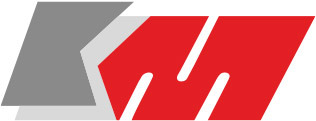 MIEJSKIE PRZEDSIĘBIORSTWOKOMUNIKACJI  SP. Z O.O.Specyfikacja Warunków Zamówienia na „Dzierżawa urządzeń do wnoszenia opłat za przejazd pojazdami komunikacji miejskiej oraz czytników kontrolerskich, wraz z systemem nadzorującym pracę urządzeń”Nr sprawy: ZS-2/2021Stargard, kwiecień 2021						Zatwierdzam:								Jan Gumuła-Prezes ZarząduSPIS TREŚCI :NAZWA ORAZ ADRES ZAMAWIAJĄCEGO 	-------------------------------------- 3ADRES STRONY INTERNETOWEJ, NA KTÓREJ UDOSTĘPNIANE BĘDĄ ZMIANY I WYJAŚNIENIA TREŚCI SWZ ORAZ INNE DOKUMENTY ZAMÓWIENIA BEZPOŚREDNIO ZWIĄZANE Z POSTĘPOWANIEM O UDZIELENIE ZAMÓWIENIA ----------------------------------------------------------------- 3TRYB UDZIELENIA ZAMÓWIENIA -------------------------------------------------------- 3INFORMACJA, CZY ZAMAWIAJĄCY PRZEWIDUJE WYBÓR NAJKORZYSTNIEJSZEJ OFERTY Z MOŻLIWOŚCIĄ PROWADZENIA NEGOCJACJI -------------------------------------------------------------------------------------- 3OPIS PRZEDMIOTU ZAMÓWIENIA --------------------------------------------------------- 3TERMIN WYKONANIA ZAMÓWIENIA ---------------------------------------------------- 4PROJEKTOWANE POSTANOWIENIA UMOWY W SPRAWIE ZAMÓWIENIA PUBLICZNEGO, KTÓRE ZOSTANĄ WPROWADZONE DO TREŚCI TEJ UMOWY --------------------------------------------------------------------------------------------------------- 4INFORMACJE O ŚRODKACH KOMUNIKACJI ELEKTRONICZNEJ, PRZY UŻYCIU KTÓRYCH ZAMAWIAJĄCY BĘDZIE KOMUNIKOWAŁ SIĘ Z WYKONAWCAMI, ORAZ INFORMACJE O WYMAGANIACH TECHNICZNYCH I ORGANIZACYJNYCH SPORZĄDZANIA, WYSYŁANIA I ODBIERANIA KORESPONDENCJI ELEKTRONICZNEJ --------------------------------------------------- 5WSKAZANIE OSÓB UPRAWNIONYCH DO KOMUNIKOWANIA SIĘ Z WYKONAWCAMI ------------------------------------------------------------------------------- 7TERMIN ZWIĄZANIA OFERTĄ -------------------------------------------------------------- 8OPIS SPOSOBU PRZYGOTOWANIA OFERTY ------------------------------------------- 8SPOSÓB ORAZ TERMIN SKŁADANIA OFERT ----------------------------------------- 11TERMIN OTWARCIA OFERT 		------------------------------------------------------ 11PODSTAWY WYKLUCZENIA 	------------------------------------------------------ 12OŚWIADCZENIA I DOKUMENTY  POTWIERDZAJĄCE SPEŁNIENIE WARUNKÓW UDZIAŁU W POSTĘPOWANIU O UDZIELENIE ZAMÓWIENIA PUBLICZNEGO ORAZ BRAK PODSTAW WYKLUCZENIA 	-------------------15SPOSÓB OBLICZENIA CENY -------------------------------------------------------------- 17OPIS KRYTERIÓW OCENY OFERT, WRAZ Z PODANIEM WAG TYCH KRYTERIÓW I SPOSOBU OCENY OFERT ---------------------------------------------- 17WADIUM I ZABEZPIECZENIE NALEŻYTEGO WYKONANIA UMOWY -------- 19INFORMACJE O FORMALNOŚCIACH, JAKIE MUSZĄ ZOSTAĆ DOPEŁNIONE PO WYBORZE OFERTY W CELU ZAWARCIA UMOWY W SPRAWIE ZAMÓWIENIA PUBLICZNEGO ------------------------------------------------------------ 20POUCZENIE O ŚRODKACH OCHRONY PRAWNEJ PRZYSŁUGUJĄCYCH WYKONAWCY --------------------------------------------------------------------------------- 20POSTANOWIENIA KOŃCOWE 	------------------------------------------------------ 21INFORMACJE DODATKOWE 	------------------------------------------------------ 21ZAŁĄCZNIKI DO SWZ 	----------------------------------------------------------  23-44NAZWA ORAZ ADRES ZAMAWIAJĄCEGOMiejskie Przedsiębiorstwo Komunikacji Spółka z ograniczoną odpowiedzialnościąul. Składowa 1, 73-110 Stargardnumer telefonu: 91 573 22 13REGON: 368802088, NIP: 854-241-94-84Spółka zarejestrowana w Sądzie Rejonowym Szczecin Centrum w SzczecinieXIII Wydział Gospodarczy Krajowego Rejestru SądowegoKapitał zakładowy: 3.322.000,00zł www.mpkstargard.pl ADRES STRONY INTERNETOWEJ, NA KTÓREJ UDOSTĘPNIANE BĘDĄ ZMIANY I WYJAŚNIENIA TREŚCI SWZ ORAZ INNE DOKUMENTY ZAMÓWIENIA BEZPOŚREDNIO ZWIĄZANE Z POSTĘPOWANIEM O UDZIELENIE ZAMÓWIENIAZmiany i wyjaśnienia treści SWZ oraz inne dokumenty zamówienia bezpośrednio związane z postepowaniem o udzielenie zamówienia będą udostępniane na stronie internetowej www.platformazakupowa.pl/pn/mpkstargard . TRYB UDZIELENIA ZAMÓWIENIA Niniejsze postępowanie o udzielenie zamówienia publicznego prowadzone jest jako zamówienie sektorowe w trybie przetargu nieograniczonego poniżej 428.000 euro zgodnie z Regulaminem udzielania zamówień publicznych tzw. sektorowych, których wartość przekracza kwotę 130.000,00 złotych w Miejskim Przedsiębiorstwie Komunikacji Sp. z o.o. z siedzibą w Stargardzie. INFORMACJA, CZY ZAMAWIAJĄCY PRZEWIDUJE WYBÓR NAJKORZYSTNIEJSZEJ OFERTY Z MOŻLIWOŚCIĄ PROWADZENIA NEGOCJACJIZamawiający przewiduje wybór najkorzystniejszej oferty z możliwością prowadzenia negocjacji.OPIS PRZEDMIOTU ZAMÓWIENIAPrzedmiotem zamówienia jest: Dzierżawa urządzeń do wnoszenia opłat za przejazd pojazdami komunikacji miejskiej oraz czytników kontrolerskich, wraz z systemem nadzorującym pracę urządzeń zamontowanych w 18 autobusach na okres 36 miesięcy.Szczegółowy opis przedmiotu zamówienia znajduje się w załączniku nr 8 do SWZWykonawca zrealizuje przedmiot zamówienia w sposób kompleksowy, staranny i bez dodatkowych zakupów inwestycyjnych Zamawiającego.Wszelkie koszty związane z wykonaniem przedmiotu zamówienia ponosi Wykonawca.Wykonawca składający ofertę akceptuje warunki umowy zaproponowane we wzorze umowy dołączonym do SWZ.Zamawiający nie dopuszcza składania ofert częściowych.Zamawiający nie dopuszcza możliwości złożenia oferty wariantowej.Zamawiający informuje, że nie przewiduje udzielenia zamówień uzupełniającychZamawiający nie przewiduje przeprowadzenia wyboru oferty najkorzystniejszej                z zastosowaniem aukcji elektronicznej.Zamawiający nie przewiduje zawarcia umowy ramowej.Podwykonawstwo.Wykonawca może powierzyć wykonanie części zamówienia podwykonawcom.W przypadku powierzenia wykonania części zamówienia podwykonawcom, Zamawiający żąda wskazania przez Wykonawcę części zamówienia, której wykonanie zamierza powierzyć podwykonawcom i podania przez Wykonawcę firm podwykonawców - zgodnie z Załącznikiem 1a do SWZZamawiający nie wprowadza zastrzeżenia wskazującego na obowiązek osobistego wykonania przez Wykonawcę kluczowych części zamówienia.Zmiana podwykonawcy wskazanego w ofercie Wykonawcy w trakcie realizacji niniejszej umowy wymaga pisemnego poinformowania o tym fakcie Zamawiającego. Wskazanie w ofercie części zamówienia, której wykonanie Wykonawca powierzy podwykonawcom, winno nastąpić poprzez określenie jej rodzaju i zakresu. W przypadku braku takiego wskazania Zamawiający uzna, że Wykonawca zrealizuje przedmiotowe zamówienie sam.W przypadku zlecenia części zamówienia podwykonawcom, Wykonawca będzie odpowiadał za działania, uchybienia lub zaniedbania podwykonawców i ich pracowników w takim stopniu, jakby to były jego własne działania, uchybienia lub zaniedbania. 	TERMIN WYKONANIA ZAMÓWIENIA Termin realizacji zamówienia – zgodnie z przedstawioną ofertą – 36 miesięcy od daty podpisania protokołu odbioru końcowego Miejsce realizacji zamówienia – Stargard, ul. Składowa 1PROJEKTOWANE POSTANOWIENIA UMOWY W SPRAWIE ZAMÓWIENIA PUBLICZNEGO Z Wykonawcą, który złoży najkorzystniejszą ofertę, zostanie podpisana umowa, której wzór stanowi zał. nr 7.Termin zawarcia umowy będzie określony w informacji o wyborze oferty. Przyjęcie warunków przetargu jest jednoznaczne z przyjęciem warunków umowy  proponowanej przez Zamawiającego.						Zamawiający przewiduje możliwość dokonania zmiany postanowień zawartej umowy w formie pisemnej pod rygorem nieważności w stosunku do treści oferty, na podstawie której dokonano wyboru Wykonawcy, za obopólną zgoda stron, w przypadku zmiany obowiązujących przepisów prawa w zakresie mającym wpływ na realizację obowiązków umownych.Zamawiający dopuszcza zmianę treści umowy w zakresie obustronnie uzgodnionym, zmierzającym do uzyskania zgodności zapisów umowy z obowiązującym prawem.INFORMACJE O ŚRODKACH KOMUNIKACJI ELEKTRONICZNEJ, PRZY UŻYCIU KTÓRYCH ZAMAWIAJĄCY BĘDZIE KOMUNIKOWAŁ SIĘ Z WYKONAWCAMI, ORAZ INFORMACJE O WYMAGANIACH TECHNICZNYCH I ORGANIZACYJNYCH SPORZĄDZANIA, WYSYŁANIA I ODBIERANIA KORESPONDENCJI ELEKTRONICZNEJPostępowanie prowadzone jest w języku polskim w formie elektronicznej za pośrednictwem platformazakupowa.pl pod adresem:www.platformazakupowa.pl/pn/mpkstargardW celu skrócenia czasu udzielenia odpowiedzi na pytania preferuje się, aby komunikacja między zamawiającym a wykonawcami, w tym wszelkie oświadczenia, wnioski, zawiadomienia oraz informacje, przekazywane są w formie elektronicznej za pośrednictwem www.platformazakupowa.pl/pn/mpkstargard i formularza „Wyślij wiadomość do zamawiającego”. Za datę przekazania (wpływu) oświadczeń, wniosków, zawiadomień oraz informacji przyjmuje się datę ich przesłania za pośrednictwem platformazakupowa.pl poprzez kliknięcie przycisku  „Wyślij wiadomość do zamawiającego” po których pojawi się komunikat, że wiadomość została wysłana do zamawiającego.Zamawiający będzie przekazywał wykonawcom informacje w formie elektronicznej za pośrednictwem platformazakupowa.pl. Informacje dotyczące odpowiedzi na pytania, zmiany specyfikacji, zmiany terminu składania i otwarcia ofert Zamawiający będzie zamieszczał na platformie w sekcji “Komunikaty”. Korespondencja, której zgodnie z obowiązującymi przepisami adresatem jest konkretny wykonawca, będzie przekazywana w formie elektronicznej za pośrednictwem www.platformazakupowa.pl/pn/mpkstargard do konkretnego wykonawcy.Wykonawca jako podmiot profesjonalny ma obowiązek sprawdzania komunikatów i wiadomości bezpośrednio na www.platformazakupowa.pl/pn/mpkstargard przesłanych przez zamawiającego, gdyż system powiadomień może ulec awarii lub powiadomienie może trafić do folderu SPAM.Zamawiający, zgodnie z § 11 ust. 2 Rozporządzenia Prezesa Rady Ministrów  z dnia 30 grudnia 2020 r. w sprawie sposobu sporządzania i przekazywania informacji oraz wymagań technicznych dla dokumentów elektronicznych oraz środków komunikacji elektronicznej w postępowaniu o udzielenie zamówienia publicznego lub konkursie  (Dz. U. z 2020 r. poz. 2452;), określa niezbędne wymagania sprzętowo - aplikacyjne umożliwiające pracę na platformazakupowa.pl, tj.:stały dostęp do sieci Internet o gwarantowanej przepustowości nie mniejszej niż 512 kb/s,komputer klasy PC lub MAC o następującej konfiguracji: pamięć min. 2 GB Ram, procesor Intel IV 2 GHZ lub jego nowsza wersja, jeden z systemów operacyjnych - MS Windows 7, Mac Os x 10 4, Linux, lub ich nowsze wersje,zainstalowana dowolna przeglądarka internetowa, w przypadku Internet Explorer minimalnie wersja 10 0.,włączona obsługa JavaScript,zainstalowany program Adobe Acrobat Reader lub inny obsługujący format plików .pdf,Platformazakupowa.pl działa według standardu przyjętego w komunikacji sieciowej - kodowanie UTF8,Oznaczenie czasu odbioru danych przez platformę zakupową stanowi datę oraz dokładny czas (hh:mm:ss) generowany wg. czasu lokalnego serwera synchronizowanego z zegarem Głównego Urzędu Miar.Wykonawca, przystępując do niniejszego postępowania o udzielenie zamówienia publicznego:akceptuje warunki korzystania z platformazakupowa.pl określone w Regulaminie zamieszczonym na stronie internetowej pod linkiem  w zakładce „Regulamin" oraz uznaje go za wiążący,zapoznał i stosuje się do Instrukcji składania ofert/wniosków dostępnej pod linkiem. Zamawiający nie ponosi odpowiedzialności za złożenie oferty w sposób niezgodny z Instrukcją korzystania z platformazakupowa.pl, w szczególności za sytuację, gdy zamawiający zapozna się z treścią oferty przed upływem terminu składania ofert (np. złożenie oferty w zakładce „Wyślij wiadomość do zamawiającego”). Taka oferta zostanie uznana przez Zamawiającego za ofertę handlową i nie będzie brana pod uwagę w przedmiotowym postępowaniu.Zamawiający informuje, że instrukcje korzystania z platformazakupowa.pl dotyczące w szczególności logowania, składania wniosków o wyjaśnienie treści SWZ, składania ofert oraz innych czynności podejmowanych w niniejszym postępowaniu przy użyciu platformazakupowa.pl znajdują się w zakładce „Instrukcje dla Wykonawców" na stronie internetowej pod adresem: https://platformazakupowa.pl/strona/45-instrukcjeZalecenia i rekomendacja Zamawiającego.Zamawiający rekomenduje wykorzystanie formatów: .pdf .doc .xls .jpg (.jpeg) ze szczególnym wskazaniem na .pdfW celu ewentualnej kompresji danych Zamawiający rekomenduje wykorzystanie jednego z formatów:.zip .7ZWśród formatów powszechnych a NIE występujących w rozporządzeniu występują: .rar .gif .bmp .numbers .pages. Dokumenty złożone w takich plikach zostaną uznane za złożone nieskutecznie.Zamawiający zwraca uwagę na ograniczenia wielkości plików podpisywanych profilem zaufanym, który wynosi max 10MB, oraz na ograniczenie wielkości plików podpisywanych w aplikacji eDoApp służącej do składania podpisu osobistego, który wynosi max 5MB.Ze względu na niskie ryzyko naruszenia integralności pliku oraz łatwiejszą weryfikację podpisu, zamawiający zaleca, w miarę możliwości, przekonwertowanie plików składających się na ofertę na format .pdf  i opatrzenie ich podpisem kwalifikowanym PAdES. Pliki w innych formatach niż PDF zaleca się opatrzyć zewnętrznym podpisem XAdES. Wykonawca powinien pamiętać, aby plik z podpisem przekazywać łącznie z dokumentem podpisywanym.Zamawiający zaleca aby w przypadku podpisywania pliku przez kilka osób, stosować podpisy tego samego rodzaju. Podpisywanie różnymi rodzajami podpisów np. osobistym i kwalifikowanym może doprowadzić do problemów w weryfikacji plików. Zamawiający zaleca, aby Wykonawca z odpowiednim wyprzedzeniem przetestował możliwość prawidłowego wykorzystania wybranej metody podpisania plików oferty.Zaleca się, aby komunikacja z wykonawcami odbywała się tylko na Platformie za pośrednictwem formularza “Wyślij wiadomość do zamawiającego”, nie za pośrednictwem adresu email.Osobą składającą ofertę powinna być osoba kontaktowa podawana w dokumentacji.Ofertę należy przygotować z należytą starannością dla podmiotu ubiegającego się o udzielenie zamówienia publicznego i zachowaniem odpowiedniego odstępu czasu do zakończenia przyjmowania ofert/wniosków. Sugerujemy złożenie oferty na 24 godziny przed terminem składania ofert/wniosków.Podczas podpisywania plików zaleca się stosowanie algorytmu skrótu SHA2 zamiast SHA1.  Jeśli wykonawca pakuje dokumenty np. w plik ZIP zalecamy wcześniejsze podpisanie każdego ze skompresowanych plików. Zamawiający rekomenduje wykorzystanie podpisu z kwalifikowanym znacznikiem czasu.Zamawiający zaleca aby nie wprowadzać jakichkolwiek zmian w plikach po podpisaniu ich podpisem kwalifikowanym. Może to skutkować naruszeniem integralności plików co równoważne będzie z koniecznością odrzucenia oferty w postępowaniu.Wykonawcy mogą zwracać się do Zamawiającego o wyjaśnienie treści SWZ, kierując swoje zapytania do Zamawiającego, ze wskazaniem numeru postępowania określonego w SWZ. Zapytania winny być składane w sposób określony w pkt. 9.Treść zapytań, wraz z wyjaśnieniami, zostanie przekazana wszystkim Wykonawcom, którym przekazano SWZ bez ujawniania źródła zapytania oraz zostanie zamieszczona na stronie : www.platformazakupowa.pl/pn/mpkstargard, na której udostępniono SWZ przez Zamawiającego niezwłocznie, jednak nie później niż na 2 dni przed upływem terminu składania ofert, pod warunkiem że wniosek o wyjaśnienie treści SWZ wpłynął do zamawiającego nie później niż na 5 dni przed upływem terminu składania ofert,Jeżeli wniosek o wyjaśnienie treści SWZ wpłynął po terminie lub dotyczy udzielonych wyjaśnień, Zamawiający może udzielić wyjaśnień  albo pozostawić wniosek bez rozpoznania. Przedłużenie terminu składania ofert nie wpływa na bieg terminu składania wniosków o wyjaśnienie treści SWZ.Wszelkie wyjaśnienia i modyfikacje, w tym zmiany terminów stają się integralną częścią specyfikacji istotnych warunków zamówienia i są wiążące dla Zamawiającego i Wykonawców.W uzasadnionych przypadkach Zamawiający może przed upływem terminu składania ofert zmienić  treść SWZ. Dokonaną zmianę treści SWZ  Zamawiający udostępnia za pośrednictwem platformazakupowa.pl. – adres strony www.platformazakupowa.pl/pn/mpkstargardZamawiający nie przewiduje sposobu komunikowania się z Wykonawcami w inny sposób niż przy użyciu środków komunikacji elektronicznej, wskazanych w SWZ.			WSKAZANIE OSÓB UPRAWNIONYCH DO KOMUNIKOWANIA SIĘ Z WYKONAWCAMIOsobą uprawnioną przez Zamawiającego do kontaktu z Wykonawcami jest Sławomir Lewandowski w dni robocze, w godzinach od 7:30 do 14:30, tel. 91-573-22-13 wew. 44.TERMIN ZWIĄZANIA OFERTĄ Wykonawca jest związany ofertą od dnia upływu terminu składania ofert do dnia 
14 maja 2021 r. W przypadku gdy wybór najkorzystniejszej oferty nie nastąpi przed upływem terminu związania ofertą określonego w SWZ, Zamawiający przed upływem terminu związania ofertą zwraca się jednokrotnie do Wykonawców o wyrażenie zgody na przedłużenie tego terminu o wskazywany przez niego okres, nie dłuższy niż 30 dni. Przedłużenie terminu związania ofertą, o którym mowa w ust. 2 wymaga złożenia przez Wykonawcę pisemnego oświadczenia o wyrażeniu zgody na przedłużenie terminu związania ofertą.OPIS SPOSOBU PRZYGOTOWANIA OFERTY Dokumenty składające się na ofertę:Wymagania podstawowe: Wykonawca składa ofertę wraz z załącznikami za pośrednictwem platformy zakupowej pod adresem: www.platformazakupowa.pl/pn/mpkstargard Korzystanie z platformy zakupowej przez Wykonawcę jest bezpłatne. Wykonawca ma prawo złożyć tylko jedną ofertę; Treść złożonej oferty musi odpowiadać treści SWZ; Oferta winna być złożona przez osoby umocowane do składania oświadczeń woli i zaciągania zobowiązań w imieniu Wykonawcy; W przypadku złożenia oferty i składających się na nią dokumentów i oświadczeń przez osoby(ę) niewymienione(ą) w dokumencie rejestracyjnym (ewidencyjnym) Wykonawcy, należy do oferty dołączyć stosowne pełnomocnictwo opatrzone kwalifikowanym podpisem elektronicznym, Wykonawcy ponoszą wszelkie koszty związane z przygotowaniem i złożeniem oferty, w tym koszty poniesione z tytułu nabycia kwalifikowanego podpisu elektronicznego. Uwaga: Celem prawidłowego złożenia oferty przez Wykonawcę, na stronie platformy zakupowej pod adresem: https://drive.google.com/file/d/1Kd1DttbBeiNWt4q4slS4t76lZVKPbkyD/viewzamieszczono „Instrukcję dla wykonawcy platformazakupowa.pl”Forma oferty, dokumentów i oświadczeń: Ofertę wraz z wymaganymi dokumentami należy umieścić na platformazakupowa.pl do dnia 15 kwietnia 2021 roku do godziny 12:00.Dokumenty lub oświadczenia, o których mowa w niniejszym SWZ, składane są w oryginale w postaci dokumentu elektronicznego lub w elektronicznej kopii dokumentu lub oświadczenia poświadczonej za zgodność z oryginałem kwalifikowanym podpisem elektronicznym. Poświadczenia za zgodność z oryginałem dokonuje odpowiednio wykonawca, podmiot, na którego zdolnościach lub sytuacji polega wykonawca, wykonawcy wspólnie ubiegający się o udzielenie zamówienia publicznego albo podwykonawca, w zakresie dokumentów lub oświadczeń, które każdego z nich dotyczą. Poświadczenie za zgodność z oryginałem elektronicznej kopii dokumentu lub oświadczenia, następuje przy użyciu kwalifikowanego podpisu elektronicznego. W przypadku załączania do oferty dokumentów lub oświadczeń sporządzonych w języku obcym należy je złożyć wraz z tłumaczeniem na język polski.Zamawiający zaleca wykorzystanie formularzy załączonych do SWZ. Dopuszcza się złożenie w ofercie załączników opracowanych przez Wykonawców pod warunkiem, że będą one zgodne co do treści z formularzami określonymi przez Zamawiającego.W procesie składania oferty za pośrednictwem platformazakupowa.pl, wykonawca powinien złożyć podpis bezpośrednio na dokumentach przesłanych za pośrednictwem platformazakupowa.pl. Zamawiający wymaga stosowania podpisu na każdym załączonym pliku osobno,Po wypełnieniu Formularza składania oferty lub wniosku i dołączenia wszystkich wymaganych załączników należy kliknąć przycisk „Przejdź do podsumowania”.Za datę złożenia oferty przyjmuje się datę jej przekazania w systemie (platformie) w drugim kroku składania oferty poprzez kliknięcie przycisku “Złóż ofertę” i wyświetlenie się komunikatu, że oferta została zaszyfrowana i złożona.Szczegółowa instrukcja dla Wykonawców dotycząca złożenia, zmiany i wycofania oferty znajduje się na stronie internetowej pod adresem:  https://platformazakupowa.pl/strona/45-instrukcjePodpisy kwalifikowane wykorzystywane przez wykonawców do podpisywania wszelkich plików muszą spełniać “Rozporządzenie Parlamentu Europejskiego i Rady w sprawie identyfikacji elektronicznej i usług zaufania w odniesieniu do transakcji elektronicznych na rynku wewnętrznym (eIDAS) (UE) nr 910/2014 - od 1 lipca 2016 roku”.W przypadku wykorzystania formatu podpisu XAdES zewnętrzny. Zamawiający wymaga dołączenia odpowiedniej ilości plików tj. podpisywanych plików z danymi oraz plików XAdES.W zakresie nieuregulowanym niniejszym SWZ, zastosowanie mają przepisy rozporządzenia Ministra Rozwoju, Pracy i Technologii z dnia 23 grudnia 2020 r. w sprawie podmiotowych środków dowodowych oraz innych dokumentów lub oświadczeń, jakich może żądać zamawiający od wykonawcy.Zawartość ofertyDokumenty składające się na ofertę:formularz oferty- załącznik nr 1.oświadczenia potwierdzające:spełnianie warunków udziału w postępowaniu – zgodnie z Załącznikiem nr 3;brak podstaw wykluczenia w zakresie wskazanym w Załączniku nr 4;wykaz dostaw- załącznik nr 5,aktualny odpis z rejestru.informacja o Wykonawcach wspólnie ubiegających się o udzielenie zamówienia – załącznik nr 2.pełnomocnictwo (w przypadku podpisania oferty przez inną osobę niż osoba upoważniona do reprezentowania firmy na zewnątrz i zaciągania zobowiązań w wysokości odpowiadającej cenie oferty). Pełnomocnictwo to musi w swojej treści jednoznacznie wskazywać uprawnienie do podpisania oferty. Pełnomocnictwo powinno być przedłożone w oryginale bądź notarialnie poświadczonej kopii.Wszelkie informacje stanowiące tajemnicę przedsiębiorstwa w rozumieniu ustawy z dnia 16 kwietnia 1993 r. o zwalczaniu nieuczciwej konkurencji (Dz. U. z 2019 r. poz. 1010), które Wykonawca zastrzeże jako tajemnicę przedsiębiorstwa, powinny zostać złożone w osobnym pliku wraz z jednoczesnym zaznaczeniem polecenia „Załącznik stanowiący tajemnicę przedsiębiorstwa”. Wykonawca zobowiązany jest, wraz z przekazaniem tych informacji, wykazać spełnienie przesłanek określonych w art. 11 ust. 2 ustawy z dnia 16 kwietnia 1993 r. o zwalczaniu nieuczciwej konkurencji. Zaleca się, aby uzasadnienie zastrzeżenia informacji jako tajemnicy przedsiębiorstwa było sformułowane w sposób umożliwiający jego udostępnienie. Zastrzeżenie przez Wykonawcę tajemnicy przedsiębiorstwa bez uzasadnienia, będzie traktowane przez Zamawiającego jako bezskuteczne ze względu na zaniechanie przez Wykonawcę podjęcia niezbędnych działań w celu zachowania poufności objętych klauzulą informacji. Na platformie zakupowej w formularzu składania oferty znajduje się miejsce wyznaczone do dołączenia części oferty stanowiącej tajemnicę przedsiębiorstwa.W terminie 3 dni od ukazania się na stronie internetowej informacji z otwarcia ofert wykonawca składa oświadczenie o przynależności do grupy kapitałowej - załącznik nr 6.Na żądanie Zamawiającego Wykonawca składa dokumenty potwierdzające spełnianie warunków udziału w postępowaniu oraz braku podstaw wykluczenia z postepowaniaPoprawki powinny być naniesione czytelnie i parafowane przez osobę podpisującą ofertę.Każdy Wykonawca może złożyć w niniejszym postępowaniu 1 ofertę. Złożenie większej liczby ofert lub oferty zawierającej propozycje wariantowe spowoduje że oferta podlegać będzie odrzuceniu.Ceny oferty muszą zawierać wszystkie koszty, jakie musi ponieść wykonawca, aby zrealizować zamówienie z najwyższą starannością oraz ewentualne rabaty.		Oferty wspólne.W przypadku wykonawców wspólnie ubiegających się o udzielenie zamówienia wymagane jest, aby żaden z wykonawców wspólnie ubiegających się o zamówienie nie podlegał wykluczeniu z postępowania. Każdy z tych wykonawców złoży dokument stanowiący załącznik nr 4 do oferty. Jeżeli choć jeden z tych wykonawców podlega wykluczeniu z postępowania, to każdy z pozostałych wykonawców również zostaje wykluczony, a ich ofertę uznaje się za odrzuconą. Wykonawcy występujący wspólnie muszą ustanowić Pełnomocnika (załączyć pełnomocnictwo w oryginale lub kopii poświadczonej za zgodność z oryginałem przez notariusza) do reprezentowania ich w postępowaniu o udzielenie niniejszego zamówienia lub do reprezentowania w postępowaniu i zawarcia umowy w sprawie zamówienia publicznego. Treść pełnomocnictwa powinna dokładnie określać zakres umocowania.W przypadku wyboru oferty złożonej przez Wykonawców wspólnie ubiegających się o udzielenie zamówienia zamawiający może żądać przez zawarciem umowy przedstawienia umowy regulującej współpracę tych Wykonawców. Umowa taka winna określać, co najmniej: strony umowy, cel działania, sposób współdziałania, zakres prac przewidzianych do wykonania każdemu z nich, solidarna odpowiedzialność za wykonanie zamówienia, oznaczenie czasu trwania konsorcjum (obejmującego okres realizacji przedmiotu zamówienia, gwarancji i rękojmi), wykluczenie możliwości wypowiedzenia umowy konsorcjum przez któregokolwiek z jego członków do czasu wykonania zamówienia.Wykonawcy występujący wspólnie ponoszą solidarną odpowiedzialność za wykonanie umowy.Wspólników spółki cywilnej traktuje się jak wykonawców występujących wspólnie.SPOSÓB ORAZ TERMIN SKŁADANIA OFERT  Ofertę wraz z wymaganymi dokumentami należy umieścić na platformazakupowa.pl pod adresem: www.platformazakupowa.pl/pn/mpkstargard w terminie najpóźniej do 15 kwietnia 2021r. do godz. 12:00.Do oferty należy dołączyć wszystkie wymagane w SWZ dokumenty.Po wypełnieniu Formularza składania oferty lub wniosku i dołączenia  wszystkich wymaganych załączników należy kliknąć przycisk „Przejdź do podsumowania”.Oferta lub wniosek składana elektronicznie musi zostać podpisana elektronicznym podpisem kwalifikowanym, podpisem zaufanym lub podpisem osobistym. W procesie składania oferty za pośrednictwem platformazakupowa.pl, wykonawca powinien złożyć podpis bezpośrednio na dokumentach przesłanych za pośrednictwem platformazakupowa.pl. Zalecamy stosowanie podpisu na każdym załączonym pliku osobno.Za datę złożenia oferty przyjmuje się datę jej przekazania w systemie (platformie) w drugim kroku składania oferty poprzez kliknięcie przycisku “Złóż ofertę” i wyświetlenie się komunikatu, że oferta została zaszyfrowana i złożona.Szczegółowa instrukcja dla Wykonawców dotycząca złożenia, zmiany i wycofania oferty znajduje się na stronie internetowej pod adresem:  https://platformazakupowa.pl/strona/45-instrukcje.Wykonawca składający ofertę akceptuje warunki płatności zaoferowane przez Zamawiającego . Szczegóły dotyczące płatności określone zostały we wzorze umowy.TERMIN OTWARCIA OFERT Otwarcie ofert następuje niezwłocznie po upływie terminu składania ofert, nie później niż następnego dnia po dniu, w którym upłynął termin składania ofert tj. 15 kwietnia 2021 roku:otwarcie ofert jest niejawne;Zamawiający, najpóźniej przed otwarciem ofert, udostępnia na stronie internetowej prowadzonego postepowania informację o kwocie, jaką zamierza przeznaczyć́ na sfinansowanie zamówienia;otwarcie ofert następuje przy użyciu systemu teleinformatycznego, w przypadku awarii tego systemu, która powoduje brak możliwości otwarcia ofert w terminie określonym przez zamawiającego, otwarcie ofert następuje niezwłocznie po usunięciu awarii;Zamawiający poinformuje o zmianie terminu otwarcia ofert na stronie internetowej prowadzonego postępowania.Zamawiający, niezwłocznie po przeprowadzonych negocjacjach, udostępnia na stronie internetowej prowadzonego postepowania informacje o:nazwach albo imionach i nazwiskach oraz siedzibach lub miejscach prowadzonej działalności gospodarczej albo miejscach zamieszkania wykonawców, których oferty zostały otwarte;cenach lub kosztach zawartych w ofertach.Informacja o której mowa w ust 2. zostanie opublikowana na stronie postępowania www.platformazakupowa.pl/pn/mpkstargard w sekcji ,,Komunikaty”.PODSTAWY WYKLUCZENIA O udzielenie zamówienia mogą ubiegać się Wykonawcy, którzy:nie podlegają wykluczeniu,spełniają warunki udziału w postępowaniu dotyczące:zdolności do występowania w obrocie gospodarczym;Zamawiający wymaga, aby wykonawcy prowadzący działalność gospodarczą lub zawodową byli wpisani do jednego z rejestrów zawodowych lub handlowych prowadzonych w kraju, w którym mają siedzibę lub miejsce zamieszkania.uprawnień do prowadzenia określonej działalności gospodarczej lub zawodowej, o ile wynika to z odrębnych przepisów;Zamawiający nie opisuje warunku w tym zakresie.sytuacji ekonomicznej lub finansowej,Zamawiający nie opisuje warunku w tym zakresie.zdolności technicznej lub zawodowej.Warunek ten zostanie uznany za spełniony, jeśli Wykonawca zrealizował w okresie trzech ostatnich lat przed upływem terminu składania ofert, a jeżeli okres prowadzenia działalności jest krótszy-w tym okresie, co najmniej 1 dostawę myjni portalowej do zewnętrznego mycia autobusów.Z postępowania o udzielenie zamówienia wyklucza się Wykonawcę:który nie wykazał spełnienia warunków udziału w postępowaniu lub nie wykazał braku podstaw wykluczenia;wykonawcę będącego osobą fizyczną, którego prawomocnie skazano za przestępstwo:udziału w zorganizowanej grupie przestępczej albo związku mającym na celu popełnienie przestępstwa lub przestępstwa skarbowego, o którym mowa w art. 258 Kodeksu karnego, handlu ludźmi, o którym mowa w art. 189a Kodeksu karnego, o którym mowa w art. 228–230a, art. 250a Kodeksu karnego lub w art. 46 lub art. 48 ustawy z dnia 25 czerwca 2010 r. o sporcie, finansowania przestępstwa o charakterze terrorystycznym, o którym mowa w art. 165a Kodeksu karnego, lub przestępstwo udaremniania lub utrudniania stwierdzenia przestępnego pochodzenia pieniędzy lub ukrywania ich pochodzenia, o którym mowa w art. 299 Kodeksu karnego, o charakterze terrorystycznym, o którym mowa w art. 115 § 20 Kodeksu karnego, lub mające na celu popełnienie tego przestępstwa, powierzenia wykonywania pracy małoletniemu cudzoziemcowi, o którym mowa w art. 9 ust. 2 ustawy z dnia 15 czerwca 2012 r. o skutkach powierzania wykonywania pracy cudzoziemcom przebywającym wbrew przepisom na terytorium Rzeczypospolitej Polskiej (Dz. U. poz. 769), przeciwko obrotowi gospodarczemu, o których mowa w art. 296–307 Kodeksu karnego, przestępstwo oszustwa, o którym mowa w art. 286 Kodeksu karnego, przestępstwo przeciwko wiarygodności dokumentów, o których mowa w art. 270–277d Kodeksu karnego, lub przestępstwo skarbowe, o którym mowa w art. 9 ust. 1 i 3 lub art. 10 ustawy z dnia 15 czerwca 2012 r. o skutkach powierzania wykonywania pracy cudzoziemcom przebywającym wbrew przepisom na terytorium Rzeczypospolitej Polskiej – lub za odpowiedni czyn zabroniony określony w przepisach prawa obcego;jeżeli urzędującego członka jego organu zarządzającego lub nadzorczego, wspólnika spółki w spółce jawnej lub partnerskiej albo komplementariusza w spółce komandytowej lub komandytowo-akcyjnej lub prokurenta prawomocnie skazano za przestępstwo, o którym mowa w pkt 2;  wobec którego wydano prawomocny wyrok sądu lub ostateczną decyzję administracyjną o zaleganiu z uiszczeniem podatków, opłat lub składek na ubezpieczenie społeczne lub zdrowotne, chyba że wykonawca odpowiednio przed upływem terminu do składania wniosków o dopuszczenie do udziału w postępowaniu albo przed upływem terminu składania ofert dokonał płatności należnych podatków, opłat lub składek na ubezpieczenie społeczne lub zdrowotne wraz z odsetkami lub grzywnami lub zawarł wiążące porozumienie w sprawie spłaty tych należności;wobec którego prawomocnie orzeczono zakaz ubiegania się o zamówienia publiczne;  jeżeli zamawiający może stwierdzić, na podstawie wiarygodnych przesłanek, że wykonawca zawarł z innymi wykonawcami porozumienie mające na celu zakłócenie konkurencji, w szczególności jeżeli należąc do tej samej grupy kapitałowej w rozumieniu ustawy z dnia 16 lutego 2007 r. o ochronie konkurencji i konsumentów złożyli odrębne oferty, oferty częściowe lub wnioski o dopuszczenie do udziału w postępowaniu, chyba że wykażą, że przygotowali te oferty lub wnioski niezależnie od siebie; jeżeli, doszło do zakłócenia konkurencji wynikającego z wcześniejszego zaangażowania tego wykonawcy lub podmiotu, który należy z wykonawcą do tej samej grupy kapitałowej w rozumieniu ustawy z dnia 16 lutego 2007 r. o ochronie konkurencji i konsumentów, chyba że spowodowane tym zakłócenie konkurencji może być wyeliminowane w inny sposób niż przez wykluczenie wykonawcy z udziału w postępowaniu o udzielenie zamówienia. Z postępowania o udzielenie zamówienia wyklucza się również wykonawcę:który naruszył obowiązki dotyczące płatności podatków, opłat lub składek na ubezpieczenia społeczne lub zdrowotne, chyba że wykonawca odpowiednio przed upływem terminu do składania wniosków o dopuszczenie do udziału w postępowaniu albo przed upływem terminu składania ofert dokonał płatności należnych podatków, opłat lub składek na ubezpieczenia społeczne lub zdrowotne wraz z odsetkami lub grzywnami lub zawarł wiążące porozumienie w sprawie spłaty tych należności; w stosunku do którego otwarto likwidację, ogłoszono upadłość, którego aktywami zarządza likwidator lub sąd, zawarł układ z wierzycielami, którego działalność gospodarcza jest zawieszona albo znajduje się on w innej tego rodzaju sytuacji wynikającej z podobnej procedury przewidzianej w przepisach miejsca wszczęcia tej procedury;  który w wyniku zamierzonego działania lub rażącego niedbalstwa wprowadził zamawiającego w błąd przy przedstawianiu informacji, że nie podlega wykluczeniu, spełnia warunki udziału w postępowaniu lub kryteria selekcji, co mogło mieć istotny wpływ na decyzje podejmowane przez zamawiającego w postępowaniu o udzielenie zamówienia, lub który zataił te informacje lub nie jest w stanie przedstawić wymaganych podmiotowych środków dowodowych;który bezprawnie wpływał lub próbował wpływać na czynności zamawiającego lub próbował pozyskać lub pozyskał informacje poufne, mogące dać mu przewagę w postępowaniu o udzielenie zamówienia;który w wyniku lekkomyślności lub niedbalstwa przedstawił informacje wprowadzające w błąd, co mogło mieć istotny wpływ na decyzje podejmowane przez zamawiającego w postępowaniu o udzielenie zamówienia.Wykonawca może zostać́ wykluczony przez Zamawiającego na każdym etapie postepowania o udzielenie zamówienia.Ocena spełnienia przedstawionych powyżej warunków udziału w postępowaniu zostanie dokonana wg formuły: „spełnia - nie spełnia”. Z treści złożonych dokumentów musi wynikać jednoznacznie, iż postawione warunki Wykonawca spełnia. W przypadku niewykazania przez Wykonawców spełnienia warunków udziału w niniejszym postępowaniu, zostaną oni wykluczeni z postępowania.Zamawiający może, na każdym etapie postępowania uznać, że Wykonawca nie posiada wymaganych zdolności, jeżeli zaangażowanie zasobów technicznych lub zawodowych Wykonawcy w inne przedsięwzięcia gospodarcze Wykonawcy może mieć negatywny wpływ na realizację zamówienia.W przypadku składania oferty wspólnej, warunek określony w pkt 1.2.4 rozdz. XIV SWZ zostanie uznany przez Zamawiającego za spełniony, jeżeli Wykonawcy składający ofertę wspólną będą spełniać go łącznie.Wykonawca w celu potwierdzenia spełnienia warunku, o którym mowa w pkt 1.2.4 rozdz. XIV SWZ może polegać na zdolnościach technicznych lub zawodowych innych podmiotów, niezależnie od charakteru prawnego łączących go z nim stosunków prawnych.Wykonawca, który polega na zdolnościach innych podmiotów, musi udowodnić Zamawiającemu, że realizując zamówienie, będzie dysponował niezbędnymi zasobami tych podmiotów, w szczególności przedstawiając zobowiązanie tych podmiotów do oddania mu do dyspozycji niezbędnych zasobów na potrzeby realizacji zamówienia /oryginał zobowiązania/. Zamawiający ocenia, czy udostępnione Wykonawcy przez inne podmioty zdolności techniczne lub zawodowe, pozwalają na wykazanie przez Wykonawcę spełnienia warunku udziału w postępowaniu oraz bada, czy nie zachodzą wobec tego podmiotu podstawy wykluczenia, o których mowa w pkt 2.2.-2.7. oraz w pkt 3 rozdz. XIV SWZ. Jeżeli zdolności techniczne lub zawodowe podmiotu, o którym mowa w pkt. 8 rozdz. XIV SWZ nie potwierdzają spełnienia przez Wykonawcę warunku udziału w postępowaniu lub zachodzą wobec tych podmiotów podstawy wykluczenia, Zamawiający zażąda, aby Wykonawca w terminie określonym przez Zamawiającego:zastąpił ten podmiot innym podmiotem lub podmiotami lubzobowiązał się do osobistego wykonania odpowiedniej części zamówienia, jeżeli wykaże zdolności techniczne lub zawodowe, o których mowa w  pkt 1.2.4. rozdz. XIV SWZDokument, z którego będzie wynikać zobowiązanie podmiotu trzeciego powinien wyrażać w sposób wyraźny i jednoznaczny wolę udzielenia Wykonawcy, ubiegającemu się o zamówienie odpowiedniego zasobu oraz wskazywać:jaki jest zakres dostępnych Wykonawcy zasobów innego podmiotu,w jaki sposób zostaną wykorzystane zasoby innego podmiotu, przez Wykonawcę przy wykonywaniu zamówienia publicznego,jaki jest zakres i w jakim okresie inny podmiot będzie brał udział przy wykonywaniu zamówienia.OŚWIADCZENIA I DOKUMENTY  POTWIERDZAJĄCE SPEŁNIENIE WARUNKÓW UDZIAŁU W POSTĘPOWANIU O UDZIELENIE ZAMÓWIENIA PUBLICZNEGO ORAZ BRAK PODSTAW WYKLUCZENIADo oferty złożonej na formularzu stanowiącym załącznik nr 1 do niniejszej SWZ, Wykonawca dołączy następujące dokumenty złożone w formie oryginałów lub kserokopii potwierdzonych „za zgodność z oryginałem”.W celu potwierdzenia spełnienia przez Wykonawców warunków, o których mowa w pkt 1.2. rozdz. XIV SWZ oraz potwierdzenia braku podstaw wykluczenia, Zamawiający żąda następujących dokumentów:oświadczenie Wykonawcy o spełnieniu warunków udziału związanych z przedmiotem zamówienia – załącznik nr 3 do SWZ, wykaz wykonanych, a w przypadku świadczeń okresowych lub ciągłych również wykonywanych, dostaw w okresie ostatnich trzech lat przed upływem terminu składania ofert, a jeżeli okres prowadzenia działalności jest krótszy- w tym okresie, wraz z podaniem ich wartości, przedmiotu, dat wykonania i podmiotów, na rzecz których dostawy zostały wykonane, oraz załączeniem dowodów określających czy te dostawy zostały wykonane lub są wykonywane należycie – zgodnie z załącznikiem  nr 5 do SWZ. Dowodami, o których mowa, są referencje bądź inne dokumenty wystawione przez podmiot, na rzecz którego dostawy były wykonywane, a w przypadku świadczeń okresowych lub ciągłych są wykonywane, a jeżeli z uzasadnionej przyczyny o obiektywnym charakterze wykonawca nie jest w stanie uzyskać tych dokumentów- oświadczenie wykonawcy, a w przypadku świadczeń okresowych lub ciągłych nadal wykonywanych referencje bądź inne dokumenty potwierdzające ich należyte wykonanie powinny być wydane nie wcześniej niż 3 miesiące przed upływem terminu składania ofert .aktualny odpis z właściwego rejestru lub centralnej ewidencji i informacji o działalności gospodarczej, jeżeli odrębne przepisy wymagają wpisu  do  rejestru lub ewidencji, w celu wykazania braku podstaw do wykluczenia w oparciu zapisy w niniejszej SWZ, wystawiony nie wcześniej niż 6 m-cy przed upływem terminu składania ofert, oświadczenie Wykonawcy, że nie podlega wykluczeniu z postępowania o udzielenie zamówienia publicznego na podstawie zapisów niniejszej SWZ – załącznik nr 4 do SWZ. informacja o przynależności do tej samej grupy kapitałowej, w przypadku gdy Wykonawca nie należy do żadnej grupy kapitałowej – załącznik nr 6 do SWZ. W przeciwnym wypadku oświadczenie należy złożyć w ciągu 3 dni od dnia otwarcia ofert.Wykonawcy zagraniczni.Jeżeli Wykonawca ma siedzibę lub miejsce zamieszkania poza terytorium Rzeczypospolitej Polskiej, zamiast w/w dokumentów składa dokument lub dokumenty, wystawione w kraju, w którym wykonawca na siedzibę lub miejsce zamieszkania, potwierdzające odpowiednio, że nie otwarto jego likwidacji ani nie ogłoszono upadłości.Dokumenty, o których mowa w pkt 2.1 rozdz. XV SWZ powinny być wystawione nie wcześniej niż 6 miesięcy przed upływem terminu składania ofert.Jeżeli w kraju, w którym wykonawca ma siedzibę lub miejsce zamieszkania lub miejsce zamieszkania ma osoba, której dokument dotyczy, nie wydaje się dokumentów, o których mowa powyżej, zastępuje się je dokumentem zawierającym odpowiednio oświadczenie  złożone przed notariuszem, właściwym organem sadowym, administracyjnym albo organem zawodowym lub gospodarczym. Dokumenty sporządzone w języku obcym składne są wraz z tłumaczeniem na język polski.W przypadku składania oferty wspólnej ww. oświadczenia składa każdy z Wykonawców. Dokumenty te potwierdzają spełnienie warunków udziału w postępowaniu oraz brak podstaw wykluczenia w zakresie, w którym każdy z Wykonawców wykazuje spełnienie warunków udziału w postępowaniu oraz brak podstaw wykluczenia.Wykonawca, który powołuje się na zasoby innych podmiotów, w celu wykazania braku istnienia wobec nich podstaw wykluczenia oraz spełnienia, w zakresie, w jakim powołuje się na ich zasoby, warunków udziału w postępowaniu zamieszcza informacje o tych podmiotach w oświadczeniach, o których mowa w pkt 1 rozdz. XV SWZ dotyczących tych podmiotów.Na żądanie Zamawiającego, Wykonawca, który zamierza powierzyć wykonanie części zamówienia podwykonawcom, w celu wykazania braku istnienia wobec nich podstaw wykluczenia z udziału w postępowaniu zamieszcza informacje o podwykonawcach w oświadczeniu, o którym mowa w pkt 1 rozdz. XV SWZ (załącznik nr 4 do SWZ).Wykonawca może wykorzystać nadal aktualne informacje zawarte w innym oświadczeniu złożonym w odrębnym postępowaniu o udzielenie zamówienia.Z dokumentów i oświadczeń powinno jednoznacznie wynikać, że Wykonawca spełnia warunki określone w rozdz. XIV SWZ oraz nie podlega wykluczeniu z postępowania.Zamawiający wzywa Wykonawców, którzy w określonym terminie nie złożyli oświadczeń lub dokumentów, o których mowa  lub złożyli dokumenty, o których mowa w SWZ zawierające błędy, do uzupełnienia w wyznaczonym terminie, chyba że mimo ich uzupełnienia oferta Wykonawcy będzie podlegać odrzuceniu albo konieczne będzie unieważnienie postępowania. Oświadczenia lub dokumenty powinny potwierdzać spełnienie przez oferowane dostawy wymagań określonych przez Zamawiającego, nie później niż w dniu wyznaczonym przez Zamawiającego jako termin uzupełnienia oświadczeń lub dokumentów. Jeżeli Wykonawca nie złożył wymaganych pełnomocnictw albo złożył wadliwe pełnomocnictwa, Zamawiający wezwie do ich złożenia w terminie przez siebie wskazanym, chyba że mimo ich złożenia oferta Wykonawcy będzie podlegać odrzuceniu albo konieczne będzie unieważnienie postępowania.Zamawiający wzywa także, w wyznaczonym przez siebie terminie, do złożenia wyjaśnień dotyczących oświadczeń lub dokumentów.	Jeżeli jest to niezbędne do zapewnienia odpowiedniego przebiegu postępowania o udzielenie zamówienia, Zamawiający może na każdym etapie postępowania wezwać Wykonawców do złożenia wszystkich lub niektórych oświadczeń lub dokumentów potwierdzających, że nie podlegają wykluczeniu, spełniają warunki udziału w postępowaniu, a jeżeli zachodzą uzasadnione podstawy do uznania, że złożone uprzednio oświadczenia lub dokumenty nie są już aktualne, do złożenia aktualnych oświadczeń lub dokumentów. SPOSÓB OBLICZENIA CENY Cena oferty ma być podana na formularzu oferty – załącznik nr 1 do niniejszej specyfikacji. Cena oferty ma zostać podana wg wzoru:cena netto + podatek VAT  = cena brutto.W cenie należy uwzględnić wszelkie koszty związane z realizację zamówienia objętego niniejszym postepowaniem, Cena musi być wyrażona w złotych polskichCenę należy podać z dokładnością do dwóch cyfr po przecinku, zaokrąglając wg zasady, że trzecia cyfra po przecinku od 5 w górę powoduje zaokrąglenie drugiej cyfry w górę 
o 1, a poniżej 5 bez zmian. Wykonawca poda w Formularzu Ofertowym stawkę podatku od towarów i usług (VAT) właściwą dla przedmiotu zamówienia, obowiązującą według stanu prawnego na dzień składania ofert. Określenie ceny ofertowej z zastosowaniem nieprawidłowej stawki podatku od towarów i usług (VAT) potraktowane będzie, jako błąd w obliczeniu ceny 
i spowoduje odrzucenie oferty.Rozliczenia między Zamawiającym a Wykonawcą będą prowadzone w złotych polskich (PLN).W przypadku rozbieżności pomiędzy ceną podaną cyfrowo a słownie, jako wartość właściwa zostanie przyjęta cena podana słownie.Jeżeli złożono ofertę, której wybór prowadziłby do powstania u Zamawiającego obowiązku podatkowego zgodnie z przepisami o podatku towarów i usług w zakresie dotyczącym wewnątrz wspólnotowego nabycia towarów, Zamawiający w celu oceny takiej oferty dolicza do przedstawionej w niej ceny podatek od towarów i usług, który miałby obowiązek rozliczyć zgodnie z tymi przepisami. Wykonawca, składając ofertę informuje Zamawiającego, czy wybór oferty będzie prowadzić do powstania 
u Zamawiającego obowiązku podatkowego, wskazując nazwę (rodzaj) towaru lub usługi, których dostawa lub świadczenie  będzie prowadzić do jego powstania, oraz wskazując ich wartość bez kwoty podatku. OPIS KRYTERIÓW OCENY OFERT, WRAZ Z PODANIEM WAG TYCH KRYTERIÓW I SPOSOBU OCENY OFERT Przy wyborze oferty Zamawiający będzie kierował się następującymi kryteriami:cena – 100 punktów;Cena oferty brutto jest ceną oferty netto powiększoną o podatek od towarów i usług (VAT) według stawki 23%. Wszystkie ceny w Formularzu ofertowym muszą być podane z dokładnością do jednego grosza.Sposób obliczenia liczby punktów w kryterium „cena”. Oferta z najniższą ceną (Cn) otrzyma 100 punktów. Pozostałym ofertom zostaną przyznane punkty obliczone z dokładnością do dwóch miejsc po przecinku, wg wzoru:  Cx = Cn/Coo  x  100 pktgdzie:Cx – liczba punktów dla ocenianej oferty,Cn – najniższa cena spośród cen wszystkich ofert,Coo – cena ocenianej oferty.Za najkorzystniejszą ofertę uznana zostanie oferta, która uzyskała największą liczbę punktów.Zamawiający wybiera najkorzystniejszą ofertę spośród ofert nieodrzuconych i Wykonawców niewykluczonych z postępowania, wyłącznie na podstawie kryteriów oceny ofert.Jeżeli w postępowaniu zostaną złożone oferty o takiej samej cenie Zamawiający wezwie Wykonawców, którzy złożyli te oferty, do złożenia w terminie określonym przez Zamawiającego ofert dodatkowych. Oferty dodatkowe nie mogą być mniej korzystne od pierwotnie złożonych ofert.Zamawiający nie przewiduje wyboru najkorzystniejszej oferty z zastosowaniem aukcji elektronicznej.Sposób oceny ofert po ich otwarciuOceny ofert będzie dokonywała Komisja Przetargowa oceniając:spełnienie wymaganych warunków przez Wykonawców, którzy złożyli ofertyocena czy złożone zostały wszystkie dokumenty i oświadczenia,ocena treści złożonych dokumentów i oświadczeń, formy i terminu wydania (ważność),zgodność treści oferty ze specyfikacją warunków zamówienia.Zamawiający poprawi w ofercie:oczywiste omyłki pisarskie,oczywiste omyłki rachunkowe, z uwzględnieniem konsekwencji rachunkowych dokonanych poprawek,inne omyłki polegające na niezgodności oferty ze specyfikacją istotnych warunków zamówienia, niepowodujące istotnych zmian w treści oferty, niezwłocznie zawiadamiając o tym Wykonawcę, którego oferta została poprawiona.Zamawiający może żądać udzielenia przez Wykonawców wyjaśnień dotyczących treści złożonych ofert. Niedopuszczalne jest prowadzenie między Zamawiającym a Wykonawcą negocjacji dotyczących złożonej oferty oraz dokonywanie jakiejkolwiek zmiany w jej treści.  Zamawiający w celu ustalenia, czy oferta zawiera rażąco niską cenę w stosunku do przedmiotu zamówienia, zwraca się do Wykonawcy o udzielenie w określonym terminie wyjaśnień dotyczących elementów oferty mających wpływ na wysokość ceny.Zamawiający odrzuca ofertę Wykonawcy, który nie złożył wyjaśnień lub jeżeli dokonana ocena wyjaśnień wraz z dostarczonymi dowodami potwierdza,  że oferta zawiera rażąco niską cenę w stosunku do przedmiotu zamówienia.Zamawiający odrzuci ofertę, jeżeli:	                                                         jej treść nie odpowiada treści SWZ; jej złożenie stanowi czyn nieuczciwej konkurencji w rozumieniu przepisów o zwalczaniu nieuczciwej konkurencji;zawiera rażąco niską cenę w stosunku do przedmiotu zamówienia;została złożona przez Wykonawcę wykluczonego z udziału w postępowaniu o udzielenie zamówienia;zawiera błędy w obliczeniu ceny;Wykonawca w terminie 3 dni od dnia otrzymania zawiadomienia nie zgodził się na poprawienie omyłki; jest nieważna na podstawie odrębnych przepisów.Opis sposobu oceny oferty;przyjmuje się skalę ocen jednakową dla każdego z kryterium wymienionego w pkt 2 i 3 rozdz. XVII Specyfikacji Warunków Zamówienia  od 1 do 100 punktów, punkty za w/w kryteria będą mnożone przez ich wagę;suma ocen dla każdego z kryteriów stanowić będzie końcową ocenę danej oferty;oferta, która będzie przedstawiała najkorzystniejszy bilans, czyli najwyższą liczbę przyznanych punktów w oparciu o ww. kryteria pomnożoną przez ilość członków komisji przetargowej oceniających oferty, zostanie uznana za najkorzystniejszą. Pozostałe oferty zostaną sklasyfikowane zgodnie z ilością uzyskanych punktów;wykonawcy, składając oferty dodatkowe, nie mogą zaoferować cen wyższych niż zaoferowane w złożonych ofertach;Zamawiający wybiera najkorzystniejszą ofertę̨ w terminie związania ofertą określonym w SWZ;jeżeli termin związania ofertą upłynie przed wyborem najkorzystniejszej oferty, Zamawiający wezwie Wykonawcę̨, którego oferta otrzymała najwyższą ocenę̨, do wyrażenia, w wyznaczonym przez Zamawiającego terminie, pisemnej zgody na wybór jego oferty;w przypadku braku zgody, o której mowa w pkt 14.6 rozdz. XVII SWZ oferta podlega odrzuceniu, a Zamawiający zwraca się̨ o wyrażenie takiej zgody do kolejnego Wykonawcy, którego oferta została najwyżej oceniona, chyba ze zachodzą̨ przesłanki do unieważnienia postepowania.Zamawiający unieważni postępowanie o udzielenie zamówienia, w następujących przypadkach:nie złożono żadnej oferty niepodlegającej odrzuceniu;cena najkorzystniejszej oferty przewyższa kwotę, którą Zamawiający zamierza przeznaczyć na sfinansowanie zamówienia; wystąpiła istotna zmiana okoliczności powodująca, że prowadzenie postępowania lub wykonanie zamówienia nie leży w interesie Zamawiającego, czego nie można było wcześniej przewidzieć;postępowanie obarczone jest niemożliwą do usunięcia wadą uniemożliwiającą zawarcie ważnej umowy w sprawie zamówienia publicznego;Zamawiający zastrzega sobie możliwość unieważnienia postępowania na każdym jego etapie bez podania przyczyny.   O unieważnieniu postępowania o udzielenie zamówienia Zamawiający, zawiadamia równocześnie wszystkich Wykonawców, którzy:ubiegali się o udzielenie zamówienia – w przypadku unieważnienia postępowania przed upływem  terminu składania ofert;złożyli oferty – w przypadku unieważnienia postępowania po upływie terminu składania ofert.WADIUM I ZABEZPIECZENIE NALEŻYTEGO WYKONANIA UMOWY. Zamawiający nie wymaga wniesienia wadium.					Zamawiający nie wymaga wniesienia zabezpieczenia należytego wykonania umowy. INFORMACJE O FORMALNOŚCIACH, JAKIE MUSZĄ ZOSTAĆ DOPEŁNIONE PO WYBORZE OFERTY W CELU ZAWARCIA UMOWY W SPRAWIE ZAMÓWIENIA PUBLICZNEGO Zamawiający informuje niezwłocznie wszystkich wykonawców o:wyborze najkorzystniejszej oferty, podając nazwę albo imię i nazwisko, siedzibę albo miejsce zamieszkania i adres, jeżeli jest miejscem wykonywania działalności wykonawcy, którego ofertę wybrano,  oraz nazwy  albo imiona i nazwiska, siedziby albo miejsca zamieszkania i adresy, jeżeli są miejscami wykonywania działalności Wykonawców, którzy złożyli oferty, a także punktację przyznaną ofertom w każdym kryterium oceny ofert i łączną punktację;Wykonawcach, którzy zostali wykluczeni, z postępowania, podając uzasadnienie faktyczne i prawne;Wykonawcach, których oferty zostały odrzucone, podając uzasadnienie faktyczne i prawne.Zawarcie umowy.Wykonawca, ma obowiązek zawrzeć umowę z Zamawiającym w sprawie zamówienia na warunkach określonych w projektowanych postanowieniach umowy, które stanowią Załącznik Nr 7 do SWZ w terminie i miejscu wskazanym w piśmie zawiadamiającym o wyborze oferty. Umowa zostanie uzupełniona o zapisy wynikające ze złożonej oferty. Zamawiający zawiera umowę̨ w sprawie zamówienia publicznego, w terminie nie krótszym niż̇ 5 dni od dnia przesłania zawiadomienia o wyborze najkorzystniejszej oferty. Zamawiający może zawrzeć́ umowę̨ w sprawie zamówienia publicznego przed upływem terminu, o którym mowa w pkt 2.2 rozdz. XIX SWZ, jeżeli w postępowaniu o udzielenie zamówienia złożono tylko jedną ofertę̨.Wykonawca, którego oferta została wybrana jako najkorzystniejsza, zostanie po-informowany przez Zamawiającego o miejscu i terminie podpisania umowy. Osoby reprezentujące Wykonawcę przy podpisywaniu umowy powinny posiadać ze sobą dokumenty potwierdzające ich umocowanie do podpisania umowy (np. pełnomocnictwa), jeżeli umocowanie to nie będzie wynikać z dokumentów załączonych do oferty.Przed podpisaniem umowy Wykonawcy wspólnie ubiegający się o udzielenie za-mówienia (w przypadku wyboru ich oferty jako najkorzystniejszej) przedstawią Zamawiającemu umowę regulującą współpracę tych Wykonawców.Jeżeli Wykonawca, którego oferta została wybrana jako najkorzystniejsza, uchyla się̨ od zawarcia umowy w sprawie zamówienia publicznego Zamawiający może dokonać́ ponownego badania i oceny ofert spośród ofert pozostałych w postępowaniu Wykonawców albo unieważnić́ postępowanie.POUCZENIE O ŚRODKACH OCHRONY PRAWNEJ PRZYSŁUGUJĄCYCH WYKONAWCY Środki ochrony prawnej przysługują̨ Wykonawcy, jeżeli ma lub miał interes w uzyskaniu zamówienia oraz poniósł lub może ponieść́ szkodę̨ w wyniku naruszenia przez Zamawiającego przepisów regulaminu.Odwołanie przysługuje na:niezgodną z przepisami regulaminu czynność́ Zamawiającego, podjętą w postepowaniu o udzielenie zamówienia, w tym na projektowane postanowienie umowy;zaniechanie czynności w postępowaniu o udzielenie zamówienia, do której Zamawiający był obowiązany na podstawie regulaminu.Odwołanie wnosi się̨ do Prezesa Krajowej Izby Odwoławczej w formie pisemnej albo w formie elektronicznej albo w postaci elektronicznej opatrzone podpisem zaufanym.Na orzeczenie Krajowej Izby Odwoławczej oraz postanowienie Prezesa Krajowej Izby Odwoławczej, stronom oraz uczestnikom postepowania odwoławczego przysługuje skarga do sądu. Skargę̨ wnosi się̨ do Sądu Okręgowego w Warszawie za pośrednictwem Prezesa Krajowej Izby Odwoławczej.POSTANOWIENIA KOŃCOWE W sprawach nieuregulowanych w niniejszej specyfikacji mają zastosowanie przepisy Regulaminu przeprowadzania postępowań o udzielenie zamówień publicznych sektorowych (poniżej kwoty określonej w art. 3, ust 1, pkt 2 ustawy prawo zamówień publicznych) przez Miejskie Przedsiębiorstwo Komunikacji sp. z o.o. w Stargardzie.INFORMACJE DODATKOWE Klauzula informacyjna z art. 13 RODO (dot. osób fizycznych uczestniczących w postępowaniu i realizacji umowy). Zgodnie z art. 13 ust. 1 i 2 rozporządzenia Parlamentu Europejskiego i Rady (UE) 2016/679 z dnia 27 kwietnia 2016 r. w sprawie ochrony osób fizycznych w związku z przetwarzaniem danych osobowych i w sprawie swobodnego przepływu takich danych oraz uchylenia dyrektywy 95/46/WE (ogólne rozporządzenie o ochronie danych) (Dz. Urz. UE L 119 z 04.05.2016, str. 1), dalej „RODO”, informuje się że: 1.	administratorem Pani/Pana danych osobowych będzie Miejskie Przedsiębiorstwo Komunikacji Sp. z o.o. z siedzibą w Stargardzie, 73-110 Stargard, ul. Składowa 1, NIP: 854-241-94-84, REGON: 368802088, Spółka zarejestrowana w Sądzie Rejonowym Szczecin Centrum w Szczecinie XIII Wydział Gospodarczy Krajowego Rejestru Sądowego kapitał zakładowy: 3.322.000,00PLN, tel. 91 573 22 13, e mail; mpk@mpkstargard.pl, 2.	inspektorem ochrony danych osobowych w MPK Sp. z o.o. jest Pani Mauer Anna, kontakt: adres e-mail; ido@mpkstargard.pl, telefon; 91 573 22 13, Pani/Pana dane osobowe przetwarzane będą na podstawie art. 6 ust. 1 lit. c RODO w celu związanym z postępowaniem o udzielenie zamówienia publicznego ZS-2/2021 prowadzonym w trybie przetargu nieograniczonego, 3.	odbiorcami Pani/Pana danych osobowych będą osoby lub podmioty, którym udostępniona zostanie dokumentacja postępowania w oparciu o art. 8 oraz art. 96 ust. 3 ustawy z dnia 29 stycznia 2004 r. – Prawo zamówień publicznych (Dz. U. z 2018 r. poz. 1986), dalej „ustawa Pzp”, 4.	Pani/Pana dane przetwarzane będą w okresie wypełniania zobowiązań prawnych ciążących na administratorze danych w związku postępowaniem o udzielenie zamówienia publicznego ZS-2/2021 prowadzonym w trybie przetargu nieograniczonego i w czasie określonym przepisami prawa w tym zakresie, 5.	Pani/Pana dane osobowe będą przechowywane, zgodnie z art. 97 ust. 1 ustawy Pzp, przez okres 4 lat od dnia zakończenia postępowania o udzielenie zamówienia, a jeżeli czas trwania umowy przekracza 4 lata, okres przechowywania obejmuje cały czas trwania umowy oraz okres ustalenia, dochodzenia lub obrony ewentualnych roszczeń, 6.	odbiorcami Pani/Pana danych osobowych będą osoby lub podmioty, którym udostępniona zostanie dokumentacja postępowania w oparciu o art. 8 oraz art. 96 ust. 3 ustawy z dnia 29 stycznia 2004 r. – Prawo zamówień publicznych (Dz. U. z 2018 r. poz. 1986 ze zm.), dalej „ustawa Pzp”, 7.	obowiązek podania przez Panią/Pana danych osobowych bezpośrednio Pani/Pana dotyczących jest wymogiem ustawowym określonym w przepisach ustawy Pzp, związanym z udziałem w postępowaniu o udzielenie zamówienia publicznego; konsekwencje niepodania określonych danych wynikają z ustawy Pzp, 8.	w odniesieniu do Pani/Pana danych osobowych decyzje nie będą podejmowane w sposób zautomatyzowany, stosowanie do art. 22 RODO, 9.	posiada Pani/Pan: 9.1. na podstawie art. 15 RODO prawo dostępu do danych osobowych Pani/Pana dotyczących, 9.2. na podstawie art. 16 RODO prawo do sprostowania Pani/Pana danych osobowych, (skorzystanie przez osobę, której dane dotyczą, z uprawnienia do sprostowania lub uzupełnienia danych osobowych, o którym mowa w art. 16 RODO, nie może skutkować zmianą wyniku postępowania o udzielenie zamówienia publicznego lub konkursu ani zmianą postanowień umowy w zakresie niezgodnym z ustawą oraz nie może naruszać integralności protokołu oraz jego załączników, 9.3. na podstawie art. 18 RODO prawo żądania od administratora ograniczenia przetwarzania danych osobowych z zastrzeżeniem przypadków, o których mowa w art. 18 ust. 2 RODO jednak wystąpienie z żądaniem, o którym mowa w art. 18 ust. 1 RODO, nie ogranicza przetwarzania danych osobowych do czasu zakończenia postępowania o udzielenie zamówienia publicznego lub konkursu,9.4. prawo do wniesienia skargi do Prezesa Urzędu Ochrony Danych Osobowych, gdy uzna Pani/Pan, że przetwarzanie danych osobowych Pani/Pana dotyczących narusza przepisy RODO, 10.	nie przysługuje Pani/Panu: 10.1. w związku z art. 17 ust. 3 lit. b, d lub e RODO prawo do usunięcia danych osobowych, 10.2. prawo do przenoszenia danych osobowych, o którym mowa w art. 20 RODO,10.3. na podstawie art. 21 RODO prawo sprzeciwu, wobec przetwarzania danych osobowych, gdyż podstawą prawną przetwarzania Pani/Pana danych osobowych jest art. 6 ust. 1 lit. c RODO,11.	Administrator danych nie zamierza przekazywać danych osobowych do państwa trzeciego lub organizacji międzynarodowej.ZAŁĄCZNIKI DO SWZ załącznik nr 1				        						 formularz ofertyNazwa Wykonawcy/ów……………………………………………….……………………………………………….Adres:...............................................................Tel. …… ………………………………………e-mail………………………………………..(w przypadku składania oferty wspólnej należy wymienić wszystkich Wykonawców)Miejskie Przedsiębiorstwo Komunikacji Sp. z o.o.ul. Składowa 173-110 StargardOdpowiadając na zaproszenie do wzięcia udziału w przetargu  nieograniczonym 
na:  „Dzierżawa urządzeń do wnoszenia opłat za przejazd pojazdami komunikacji miejskiej oraz czytników kontrolerskich, wraz z systemem nadzorującym pracę urządzeń” opublikowanym na stronie internetowej Zamawiającego www.bip.mpkstargard.pl  Oferujemy dostawę i montaż urządzeń do poboru opłat i uruchomienie „Systemu nadzorującego” zgodnie z warunkami określonymi w SWZ dla Miejskiego Przedsiębiorstwa Komunikacji Sp. z o.o. z siedzibą w Stargardzie za łączne wynagrodzenie: netto…………………………+………% podatek VAT w wysokości ………………….zł Razem brutto……………………………………………………………………………złSłownie: brutto ……………………………………………………………………………...............  Informujemy, że wybór oferty:- nie będzie prowadzić do powstania u zamawiającego obowiązku podatkowego zgodnie z przepisami o podatku od towarów i usług*,- będzie prowadzić do powstania u zamawiającego obowiązku podatkowego, zgodnie z przepisami o podatku od towarów i usług, w związku z tym wskazujemy nazwę (rodzaj towaru lub usługi, których dostawa lub świadczenie będzie prowadzić do jego powstania oraz wskazujmy ich wartość bez kwoty podatku:…………………………………………………………………………………………( * niepotrzebne skreślić)Oświadczamy, że zapoznaliśmy ze specyfikacją warunków zamówienia wraz z  załącznikami i uznajemy się za związanych określonymi w niej postanowieniami oraz zasadami postępowania.Zobowiązujemy się do wykonania przedmiotu zamówienia zgodnie z warunkami określonymi w specyfikacji warunków zamówienia.Oświadczamy, że wykonamy dostawę i montaż urządzeń do poboru opłat do dnia ……… . Dokonamy uruchomienia „Systemu nadzorującego” do dnia …………………………W ramach zamówienia zobowiązujemy się do przeprowadzenia w siedzibie Zamawiającego minimum 1-dniowego szkolenia dla 5 osób z zakresu obsługi dostarczonych urządzeń, w terminie ………. dni roboczych od daty sporządzenia protokołu zdawczo-odbiorczego.Akceptujemy warunki płatności zaoferowane przez Zamawiającego, określone szczegółowo we wzorze umowy.Oświadczamy, że zapoznaliśmy się z warunkami umowy i zobowiązujemy się                                     w przypadku wyboru naszej oferty do zawarcia umowy zgodnej z niniejszą ofertą na warunkach określonych w SWZ w terminie i miejscu wskazanym przez Zamawiającego. 11. Oświadczamy, że:11.1. zamówienie zostanie zrealizowane w całości przez Wykonawcę11.2. zamierzamy powierzyć Podwykonawcom następujące części przedmiotu zamówienia(wypełnia Wykonawca, który będzie realizował zamówienie przy użyciu Podwykonawców):*……………………………………………………………………………………………………………………………………………………………………………………………………12.Oświadczamy, że wypełnione zostały obowiązki informacyjne przewidziane w art. 13 lub art. 14 RODO1) wobec osób fizycznych, od których dane osobowe bezpośrednio lub pośrednio zostały pozyskane w celu ubiegania się o udzielenie zamówienia publicznego w niniejszym postępowaniu. W przypadku, gdy wykonawca na moment składania oferty nie przekazuje Zamawiającemu danych osobowych innych niż bezpośrednio jego dotyczących lub zachodzi wyłączenie stosowania obowiązku informacyjnego, stosownie do art. 13 ust. 4 lub art. 14 ust. 5 RODO treści oświadczenia wykonawca nie  składa.  (zaleca się wykreślić treść oświadczenia).Jednocześnie oświadczam, że wypełnię, zgodnie z art. 13 lub art. 14 RODO, obowiązki informacyjne wobec osób fizycznych, od których dane osobowe bezpośrednio lub pośrednio pozyskam w celu ubiegania się o udzielenie zamówienia publicznego na dalszym etapie niniejszego postępowania bądź realizacji zamówienia (o ile moja oferta zostanie wybrana jako najkorzystniejsza w niniejszym postępowaniu).* niepotrzebne skreślić lub wypełnićZałącznikami do niniejszej oferty są:1/ …………………………………………2/………………………………………….3/………………………………………….4/…………………………………………5/………………………………………..6/………………………………………..	7/………………………………………….dnia:.........................			....................................................../podpis osoby/osób składających oświadczenie /    						  (Podpis czytelny lub imienna pieczątka)Załącznik nr 1aNAZWA WYKONAWCYADRESREGON……………………………….DANE DOTYCZĄCE PODWYKONAWCÓW              Podpis 								.............................................(pieczęć i podpis pełnomocnego przedstawiciela wykonawcy)Załącznik nr 2..........................................(pieczęć Wykonawcy/cówInformacja o Wykonawcach wspólnie ubiegających się o udzielenie zamówienia na:„Dzierżawa urządzeń do wnoszenia opłat za przejazd pojazdami komunikacji miejskiej oraz czytników kontrolerskich, wraz z systemem nadzorującym pracę urządzeń”*wymienić wszystkich Wykonawców składajacych ofertę wspólnąW załączeniu:- pełnomocnictwo udzielone osobie/osobom upoważnionym do reprezentowania wykonawców składających ofertę wspólnąUwaga: powyższy załącznik należy wypełnić w przypadku składania oferty wspólnej.………………, dnia ……………………	…..…………………………………………..      (pieczęć i podpis pełnomocnego przedstawiciela  wykonawcy)Załącznik nr 3Nazwa i adres Wykonawcy ....................................................                                              ..................................................                                                       	 							          (miejscowość i data)OŚWIADCZENIE WYKONAWCYO SPEŁNIANIU WARUNKÓW UDZIAŁU W POSTĘPOWANIUPrzystępując do postępowania o udzielenie zamówienia publicznego prowadzonego w trybie przetargu nieograniczonego „Dzierżawa urządzeń do wnoszenia opłat za przejazd pojazdami komunikacji miejskiej oraz czytników kontrolerskich, wraz z systemem nadzorującym pracę urządzeń” dla Zamawiającego – Miejskiego Przedsiębiorstwa Komunikacji Sp. z o.o. z siedzibą w Stargardzie, w  imieniu Wykonawcy wskazanego powyżej oświadczamy, że spełniamy warunki udziału w postępowaniu dotyczące: zdolności do występowania w obrocie gospodarczymuprawnień do prowadzenia określonej działalności gospodarczej lub zawodowej, o ile wynika to z odrębnych przepisów,sytuacji ekonomicznej i finansowej,zdolności technicznej lub zawodowej,nie podlegamy wykluczeniu z postępowania w przypadkach, o których mowa w Rozdziale XIV SWZINFORMACJA W ZWIĄZKU Z POLEGANIEM NA ZASOBACH INNYCH PODMIOTÓWOświadczam, że w celu wykazania spełniania warunków udziału w postępowaniu, określonych przez Zamawiającego w pkt 1.2.4. rozdz. XIV  SWZ, polegam na zasobach następującego/ych podmiotu/ów:……………………………………………………..……..………………………………………………………………………………….…… w następującym zakresie:………………………………….…………………………..……………………………………………………………..……………………………….. (wskazać podmiot i określić odpowiedni zakres dla wskazanego podmiotu).Oświadczam, że wypełniłem obowiązki informacyjne przewidziane w art. 13 lub art. 14 RODO wobec osób fizycznych, od których dane osobowe bezpośrednio lub pośrednio pozyskałem w celu ubiegania się o udzielenie zamówienia publicznego w niniejszym postępowaniu.........................................................................(pieczęć i podpis pełnomocnego przedstawiciela wykonawcy)Załącznik nr 4…………………………..(pieczęć wykonawcy/cówOŚWIADCZENIE WYKONAWCY O BRAKU PODSTAW DO WYKLUCZENIA Z POSTĘPOWANIAPrzystępując do postępowania o udzielenie zamówienia publicznego na :„Dzierżawa urządzeń do wnoszenia opłat za przejazd pojazdami komunikacji miejskiej oraz czytników kontrolerskich, wraz z systemem nadzorującym pracę urządzeń”(ja/my) niżej podpisan(y/i)  ( ......................................................................................)reprezentując firmę/y**	( .......................................................................................)( .......................................................................................)( ...................................................... ................................)w imieniu swoim oraz reprezentowanej firmy :   Oświadczam, że nie podlegam wykluczeniu z postępowania w przypadkach. O których mowa w Rozdziale XIV SWZ.  Oświadczam, że zachodzą w stosunku do mnie podstawy wykluczenia z postępowania na podstawie …………………………………………………. (wymienić punkty z SWZ) ………………, dnia ……………………	…..…………………………………………..      (pieczęć i podpis pełnomocnego przedstawiciela  wykonawcy)OŚWIADCZENIE DOTYCZĄCE PODMIOTU, NA KTÓREGO ZASOBY POWOŁUJE SIĘ WYKONAWCA:Oświadczam, że następujący/e podmiot/y, na którego/ych zasoby powołuję się 
w niniejszym postępowaniu, tj.: …………………………………………………………………….……………………… (podać pełną nazwę/firmę, adres, a także w zależności od podmiotu: NIP/PESEL, KRS/CEiDG) 
nie podlega/ją wykluczeniu z postępowania o udzielenie zamówienia.OŚWIADCZENIE DOTYCZĄCE PODWYKONAWCY NIEBĘDĄCEGO PODMIOTEM, NA KTÓREGO ZASOBY POWOŁUJE SIĘ WYKONAWCA:Oświadczam, że następujący/e podmiot/y, będący/e podwykonawcą/ami: …………………………………….……………………………………………..………… (podać pełną nazwę/firmę, adres, a także w zależności od podmiotu: NIP/PESEL, KRS/CEiDG), 
nie podlega/ją wykluczeniu z postępowania o udzielenie zamówienia.………………, dnia ……………………	…..…………………………………………..      (pieczęć i podpis pełnomocnego przedstawiciela  wykonawcy)*niepotrzebne skreślić* w przypadku składania oferty wspólnej, oświadczenie składa każdy z podmiotów odrębnieZałącznik nr 5(pieczęć firmy)					Doświadczenie wykonawcyWykaz wykonanych, a w przypadku świadczeń okresowych lub ciągłych również wykonywanych, głównych dostaw w okresie ostatnich trzech lat przed upływem terminu składania ofert, a jeżeli okres prowadzenia działalności jest krótszy- w tym okresie, z podaniem ich wartości, przedmiotu, dat wykonania i podmiotów, na rzecz których  dostawy zostały wykonane * właściwe wypełnićUwaga: - poz. „wykaz dostaw” należy wypełnić zgodnie z wymogiem pkt 1.2.4. rozdz. XIV i  pkt 1.1.2. rozdz. XV SWZ- jeżeli w wykazie, o którym mowa wyżej, wykonawca wskazał doświadczenie innego podmiotu, do oferty należy przedłożyć pisemne zobowiązanie innych podmiotów do oddania mu do dyspozycji niezbędnych zasobów na okres korzystania z nich przy wykonywaniu zamówienia- należy załączyć  dowody, czy dostawy zostały wykonane należyciemiejscowość, data.......................................................................................... (pieczęć i podpis pełnomocnego przedstawiciela wykonawcy)Załącznik nr 6Nazwa i adres Wykonawcy ....................................................                                                    .....................................................................................................                                                                  	 	(miejscowość i data)Oświadczenie o przynależności do tej samej grupy kapitałowej,w rozumieniu ustawy z dnia 16 lutego 2007r. o ochronie konkurencji i konsumentów(t.j. Dz.U. z 2019r. poz. 369)Przystępując do postępowania o udzielenie zamówienia publicznego w trybie przetargu nieograniczonego na:„Dzierżawa urządzeń do wnoszenia opłat za przejazd pojazdami komunikacji miejskiej oraz czytników kontrolerskich, wraz z systemem nadzorującym pracę urządzeń”(Ja, My)*, niżej podpisan(y/i)*  ………………….. …………………………………działając w imieniu i na rzecz (nazwa/firma/ i adres Wykonawcy)    ……………………………………………………… ………………………………………………………………………………………………………………Oświadczam, przynależymy*¹ / nie przynależymy* do tej samej grupy kapitałowej, w rozumieniu ustawy z dnia 16 lutego 2007 r. o ochronie konkurencji i konsumentów (Dz. U. z 2019 r., poz. 369).* niepotrzebne skreślić¹w przypadku przynależności do tej samej grupy kapitałowej Wykonawca może złożyć 
wraz z oświadczeniem dokumenty bądź informacje potwierdzające, że powiązania z innym Wykonawcą nie prowadzą do zakłócenia konkurencji w postępowaniu.............................., dnia ................                        .....................................................................(pieczęć i podpis pełnomocnego przedstawiciela wykonawcy)			Projekt umowy                                        Załącznik nr 7Umowa nr …………Zawarta w dniu ................................ w Stargardzie pomiędzy:Miejskim Przedsiębiorstwem Komunikacji Sp. z o.o.  73-110 Stargard, ul. Składowa 1, posiadającym NIP: 854-241-94-84, REGON: 368802088, zarejestrowanym w Sądzie Rejonowym Szczecin Centrum W Szczecinie XIII Wydział Gospodarczy Krajowego Rejestru Sądowego kapitał zakładowy: 3.322.000,00PLN zwanym dalej ZAMAWIAJĄCYM, reprezentowanym przez: 1) ………………………………………zwanym w dalszej treści umowy „Zamawiającym”a:……………………………………………………………………………………………………………………………………………………………………………………………………. reprezentowanym przez :1) …………………………………………………………..zwanym „Wykonawcą”,o następującej treści:§ 11.	Przedmiotem umowy jest:a)	dzierżawa przez Zamawiającego 18 urządzeń zamontowanych w pojazdach komunikacji miejskiej oraz 6 czytników kontrolerskich wraz z przeszkoleniem pracowników wskazanych przez Zamawiającego w zakresie ich obsługi, b) 	zapewnienie dostępu do „Systemu nadzorującego” urządzenia c) 	obsługa serwisowa przedmiotowych urządzeń,2.	Wykonawca wykona przedmiot zamówienia zgodnie ze szczegółowym opisem przedmiotu zamówienia oraz złożoną ofertą.3.	Przedmiot umowy będzie przekazany Zamawiającemu protokołem odbioru, który zostanie podpisany po wykonaniu przez Wykonawcę przedmiotu umowy w zakresie wskazanym w § 4 ust. od 1 do 7 tj. po wdrożeniu i uruchomieniu „Systemu nadzorującego” łącznie z urządzeniami zgodnie ze złożoną ofertą z dnia ……............  stanowiącą załącznik 
do niniejszej umowy i SWZ stanowiący załącznik do umowy, a w szczególności opisem przedmiotu zamówienia i wymagań  stanowiących załącznik nr 8 do SWZ.§ 21. Wykonanie przedmiotu Umowy nastąpi w niżej określonych terminach:a) wdrożenie, o którym mowa w § 4 ust. od 1 do 7 - nastąpi w terminie nie dłuższym niż 4 miesiące od dnia zawarcia umowy,b) obsługa, o której mowa w § 4 ust. od 8 do 9 - będzie odbywać się przez okres 
36 miesięcy począwszy  od dnia przekazania w dzierżawę Zamawiającemu sprzętu 
i wyposażenia o którym mowa w § 4 ust. 1 i 3 oraz wdrożenia i uruchomienia systemów wskazanych w § 4 ust. 5 i 7, co zostanie potwierdzone protokołem odbioru.2. Warunkiem podpisania protokołu odbioru jest stwierdzenie przez Zamawiającego skutecznego uruchomienia „Systemu nadzorującego” potwierdzonego testami przeprowadzanymi przy współudziale Zamawiającego i Wykonawcy.§ 31.  Do podstawowych obowiązków Zamawiającego związanych z realizacją niniejszej Umowy, należy: zapewnienie powierzchni w pojazdach z przeznaczeniem na zamontowanie urządzeń oraz doprowadzenie do miejsca montażu instalacji zasilania elektrycznego, niezbędnego do prawidłowego działania urządzeń w pojazdach, udostepnienie Wykonawcy w okresie montażu urządzeń w dni robocze w godzinach 
od 8 do 18 maksymalnie 5 sztuk autobusów dziennie, celem montażu urządzeń,zapewnienie Wykonawcy możliwości dostępu do urządzeń, a także w razie konieczności zapewnienia obecności w tym czasie upoważnionego przedstawiciela Zamawiającego,niezwłoczne informowanie Wykonawcy o wszelkich przypadkach włamania 
lub usiłowania włamania do urządzeń,zgłaszanie Wykonawcy informacji o uszkodzeniu lub aktach wandalizmu dotyczących dzierżawionych urządzeń i wyposażenia, eksploatacja przekazanych urządzeń i wyposażenia zgodnie z jego przeznaczeniem, 
i właściwymi zasadami korzystania z niego,zgłaszanie wszelkich wykrytych nieprawidłowości oraz usterek „Systemu nadzorującego”.Zgłaszanie wszelkich wykrytych awarii urządzeń, a w razie konieczności wymiana 
na urządzenia zastępcze dostarczone przez Wykonawcę.Podpisanie umowy z operatorem płatności bezgotówkowych 2. Zamawiający zobowiązuje się do współdziałania z Wykonawcą — w zakresie wymagającym udziału Zamawiającego — przy realizacji przedmiotu Umowy oraz przy likwidacji skutków zdarzeń niezależnych od Wykonawcy, które uniemożliwiają lub utrudniają sprzedaż biletów.3. Zamawiający nie jest uprawniony do zbywania, obciążania ani rozporządzania Urządzeniami. W przypadku, gdyby jakakolwiek osoba trzecia dokonała zajęcia Urządzenia lub wystąpiła do Zamawiającego z żądaniem zwrotu lub udostępnienia Urządzenia, Zamawiający zobowiązuje się do niezwłocznego poinformowania Wykonawcy o tym fakcie.4. Zamawiający nie ponosi odpowiedzialności za uszkodzenie, zniszczenie lub kradzież urządzeń lub biletów, jak też za wyłączenie z działania urządzenia związane z wyłączeniem 
z ruchu autobusu, w którym zostało zainstalowane urządzenie.§ 4Do obowiązków Wykonawcy należy wykonanie przedmiotu umowy zgodnie z Opisem przedmiotu zamówienia oraz złożoną ofertą, a w szczególności:1. wydzierżawienie Zamawiającemu  sprzętu  niezbędnego do prawidłowego  funkcjonowania systemu sprzedaży biletów komunikacji miejskiej w 18 autobusach na okres min. 
36 miesięcy,2. zainstalowanie i uruchomienie dzierżawionego przez Zamawiającego sprzętu 
w 18 autobusach wskazanych przez Zamawiającego,3. dostarczenie Zamawiającemu 6 sztuk czytników kontrolerskich umożliwiających odczyt zbliżeniowych kart EMV,4. przeszkolenia wskazanych przez Zamawiającego osób w zakresie właściwego używania czytników kontrolerskich,5. uruchomienie dostępu do „Systemu nadzorującego” nadzoru nad urządzeniami,6. przeszkolenia wskazanych przez Zamawiającego osób w zakresie właściwego użytkowania „Systemu nadzorującego”,7. uruchomienie przez Wykonawcę systemu sprzedaży biletów komunikacji miejskiej opłacanych przez pasażerów w kasownikach zlokalizowanych w autobusach Zamawiającego przy wykorzystaniu zbliżeniowych kart płatniczych,8. obsługa „systemu nadzorującego” w czasie trwania umowy, w zakresie wprowadzania ewentualnych zmian w rodzajach i cenach biletów sprzedawanych przy pomocy „systemu nadzorującego”,9. objęcie pełną obsługą serwisową sprzętu i urządzeń przekazanego w dzierżawę, w tym gwarancyjną i pogwarancyjną, w ramach tej obsługi Wykonawca dostarczy 2 urządzenia zapasowe, które w razie usterki urządzenia zamontowanego w pojeździe będą wykorzystane jako zamienne a urządzenie uszkodzone zostanie przesłane do Wykonawcy w celu naprawy, koszty przesyłki urządzeń pomiędzy stronami Strony ponoszą solidarnie.§ 5 Wykonawca  ponosi pełną odpowiedzialność materialną za szkody wynikłe z niewykonania 
i z niewłaściwej realizacji przedmiotu umowy w całości lub w części.§ 6Wykonawca zobowiązuje się	do ubezpieczenia urządzeń z tytułu szkód jakie mogą zaistnieć w związku z określonymi zdarzeniami losowymi, aktami wandalizmu oraz od odpowiedzialności cywilnej.§ 7 1. W ramach prawa opcji Zamawiający zastrzega sobie możliwość dokonania zamówienia poszerzonego w ilości do 100% wartości zamówienia podstawowego.2. Cena sprzętu wchodzącego w skład zamówienia opcjonalnego będzie proporcjonalna 
do wynagrodzenia wskazanego w § 8 ust.1 przy założeniu, że zamówienie opcjonalne obejmować będzie okres dzierżawy 36 miesięcy od daty jego realizacji.3. Zamówienie opcjonalne nie stanowi zobowiązania Zamawiającego do jego udzielenia, jak również nie stanowi podstawy do dochodzenia przez Wykonawcę roszczeń odszkodowawczych z tytułu niezrealizowania tego zamówienia.4. Prawo do złożenia zamówienia opcjonalnego wygasa po 20 miesiącach od daty uruchomienia systemu§ 8 Strony ustalają, ze wynagrodzenie  należne Wykonawcy z tytułu realizacji przedmiotu zamówienia wynosi  ........... zł netto  za miesiąc,  ........... zł  brutto  za miesiąc.  Wynagrodzenie  za cały  okres wykonywania umowy wynosi .................. zł netto, ……………. zł	brutto.Wynagrodzenie, o którym mowa w ust. 1 płatne będzie przez okres .............. miesięcy 
od skutecznego wdrożenia urządzeń i „systemu nadzorującego” potwierdzonego protokołem odbioru.Wynagrodzenie, o którym mowa w ust. 1 zawiera wszelkie koszty i składniki związane 
z prawidłową realizacją przedmiotu zamówienia.Strony ustalają, ze rozliczenia następowały będą na podstawie faktur .Wynagrodzenie, o którym mowa w ust.1 płatne będzie przelewem na rachunek bankowy Wykonawcy wskazany  w fakturze VAT, w terminie 14 dni od dnia otrzymania przez Zamawiającego faktury VAT.Za dzień dokonania płatności przyjmuje się dzień obciążenia rachunku bankowego Zamawiającego.W przypadku zwłoki płatności jakiejkolwiek kwoty należnej, Wykonawca ma prawo dochodzić odsetek ustawowych.Płatności wynikające z umowy będą regulowane za pośrednictwem metody podzielonej płatności.W przypadku sprzedaży towarów i usług, o których mowa w załączniku nr 15 do ustawy 
z dnia 11 marca 2004 r. o podatku od towarów i usług na rzecz podatnika, gdzie kwota należności ogółem wynosi 15.000,00zl tj. należność ogółem stanowi kwotę, o której mowa wart. 19 pkt 2 ustawy z dnia 6 marca 2018 r. - Prawo przedsiębiorców, na fakturze należy umieścić zapis: ,,MECHANIZM PODZIELONEJ PŁATNOSCI".Wykonawca oświadcza, że jest zarejestrowanym czynnym podatnikiem VAT.Wykonawca oświadcza, że jest właścicielem wskazanego do płatności rachunku bankowego i ze został do niego utworzony wydzielony rachunek VAT na cele prowadzonej działalności gospodarczej.Zapłata zostanie dokonana na rachunek bankowy z faktury, zgłoszone w wykazie podmiotów o którym mowa w art. 96b ust. 1 ustawy z dnia 11 marca 2004 r. o podatku 
od towarów i usług (dalej biała lista podatników) pod rygorem odmowy zapłaty.W przypadku:braku na białej liście podatników rachunku bankowego wskazanego do zapłaty, zapłata zostanie przelana na pierwszy rachunek bankowy znajdujący się na białej liście podatników,nie zarejestrowania żadnego rachunku bankowego na białej liście podatników, zaplata będzie wstrzymana do czasu zamieszczenia numeru konta w wykazie podmiotów,
o którym mowa w art. 96b ust. 1 ustawy z dnia 11 marca 2004 o podatku od towarów 
i usług.Zapisy ust. od 7 do 12 mają zastosowanie do Wykonawcy będącego płatnikiem podatku od towarów i usług VAT.Zamawiający zgadza się na otrzymywanie faktur w formie elektronicznej§ 9Strony postanawiają, że w razie nie wykonania lub nienależytego wykonania umowy obowiązującą je formą odszkodowana będą określone niżej kary umowne.Wykonawca zobowiązuje się zapłacić Zamawiającemu kary umowne:0,1 % całkowitego wynagrodzenia brutto (§ 8 ust. 1 zd. 2) za każdy dzień zwłoki 
w wykonaniu przedmiotu umowy, o którym mowa w § 1 ust. 1 lit. a) w stosunku 
do terminu wskazanego w § 2 ust.1 lit. a),0,1 % całkowitego wynagrodzenia brutto (§ 8 ust. 1 zd. 2) za każdy dzień opóźnienia, w którym Wykonawca nie przystąpi do usunięcia usterki systemu w terminie określonym w § 11,1 % wynagrodzenia miesięcznego brutto (§ 8 ust. 1 zd. 1) za każdy dzień opóźnienia, w którym Wykonawca nie usunie usterki lub nie dokona wymiany bądź naprawy uszkodzonego sprzętu będącego przedmiotem dzierżawy, w terminie określonym 
w § 11,z tytułu odstąpienia od umowy z przyczyn zależnych od Wykonawcy w wysokości 10 % wartości brutto niezrealizowanej części umowy.Zamawiający zobowiązuje się zapłacić Wykonawcy karę umowną z tytułu odstąpienia 
od umowy z przyczyn zależnych od Zamawiającego w wysokości 10% wartości brutto niezrealizowanej części umowy.Strony umowy zastrzegają sobie prawo dochodzenia roszczeń uzupełniających 
do wysokości rzeczywiście poniesionej szkody i utraconych korzyści.Zamawiający   jest   uprawniony    do   potrącenia   naliczonych    kar   umownych 
z wynagrodzenia Wykonawcy.§ 10Zamawiający może odstąpić od umowy w przypadkach określonych w Kodeksie Cywilnym.Niezależnie od postanowień z ust. 1 Zamawiający może odstąpić od umowy w całości 
lub w części w przypadku:wykonywania przez Wykonawcę przedmiotu umowy w sposób wadliwy, niezgodny 
z obowiązującymi normami, wymaganiami Zamawiającego albo sprzeczny z umową,gdy Wykonawca nie rozpoczął prac bez uzasadnionych przyczyn lub ich nie kontynuuje pomimo wezwania przez Zamawiającego i wyznaczenia Wykonawcy 
7 dniowego terminu do rozpoczęcia prac lub ich kontynuowaniajeżeli pomimo uprzednich 2-krotnych pisemnych zastrzeżeń Zamawiającego, Wykonawca uporczywie nie wykonuje prac zgodnie z warunkami umowy lub 
w rażący sposób zaniedbuje zobowiązania umowne,w razie zaistnienia istotnej zmiany okoliczności powodującej, ze wykonanie umowy nie leży w interesie publicznym, czego nie można było przewidzieć w chwili zawarcia umowy, wówczas nie mają zastosowania postanowienia  dotyczące  kar umownych, 
o których mowa w § 9 ust. 2 .Zamawiający może odstąpić od umowy każdorazowo w terminie 30 dni od powzięcia wiadomości o opisanych w ust. 2 okolicznościach, jednak nie później niż w terminie 
do dnia wykonania umowy. W przypadku tym, Wykonawca może żądać wyłącznie wynagrodzenia należnego z tytułu wykonania części umowy.§ 11Wykonawca zobowiązany jest do wymiany uszkodzonego lub wadliwego sprzętu, urządzeń 
i wyposażenia (dzierżawionego przez Zamawiającego) lub do jego naprawy - w ciągu 14 dni od powzięcia informacji o potrzebie jego wymiany lub naprawy.§ 12 Zmiana postanowień zawartej umowy może nastąpić za zgodą obu stron, wyrażoną na piśmie, pod rygorem nieważności takiej zmiany.§ 13 1. W sprawach nieuregulowanych umową mają zastosowanie powszechnie obowiązujące przepisy, w tym zwłaszcza  kodeksu cywilnego.2. Spory związane z realizacją umowy lub z niej wynikające, zwłaszcza w związku 
z odstąpieniem od umowy, zapłatą kar, odsetek lub odszkodowań strony poddają rozstrzygnięciu przez Sąd Powszechny właściwy miejscowo według siedziby Zamawiającego.§ 14Strony upoważniają następujące osoby do wzajemnych kontaktów wynikających z realizacji niniejszej umowy:1) ze strony Zamawiającego - ........................................., tel. ..................2) ze strony Wykonawcy - ............................................, tel. ........................... § 15 Umowę sporządzono w dwóch jednobrzmiących egzemplarzach, po jednym dla każdej ze stron. § 16Integralną część umowy są oferta wykonawcy i SWZPodpisy stron          ........................................                                            		.......................................                     Wykonawca							Zamawiający										    Załącznik nr 8Opis przedmiotu zamówienia i wymagańDzierżawa urządzeń do wnoszenia opłat za przejazd pojazdami komunikacji miejskiej oraz czytników kontrolerskich, wraz z systemem nadzorującym pracę urządzeń.I.   Przedmiot zamówieniaPrzedmiotem zamówienia jest przekazanie do używania przez okres 36 miesięcy sprzętu 
i oprogramowania, uruchomienie poboru opłat za przejazdy komunikacją miejską przy użyciu urządzeń wyposażonych w czytniki kart EMV oraz obsługa serwisowo gwarancyjna 
i pogwarancyjna systemu pobierania opłat. 1. Założenia ilościowe:1.1. System poboru opłat musi być zainstalowany w 18 autobusach Miejskiego Przedsiębiorstwa Komunikacji Sp. z o.o. w Stargardzie.1.2. W każdym pojeździe zostanie zainstalowane 1 urządzenie.1.3. System pokładowy w pojazdach (urządzenia) będą funkcjonować jako autonomiczny system i nie będzie zintegrowany z pozostałymi urządzeniami peryferyjnymi 
w pojeździe. 1.4. Urządzenia zostaną zainstalowane na wskazanych przez Zamawiającego 
na elementach nośnych (słupkach, stelażach mocujących) posiadających średnicę 34mm i podłączone zostaną do układu zasilania pojazdu.1.6. Wykonawca przekaże Zamawiającemu 6 sztuk czytników kontrolerskich wraz 
z oprogramowaniem.2. Rodzaje biletów obsługiwanych przez system:2.1. W systemie dostępne będą bilety jednorazowe, dobowy i wekendowe zgodne 
z obowiązującymi ulgami,2.2. Transakcje będą realizowane w trybie check-in czyli jednokrotnego zbliżenia przez pasażera karty EMV do urządzenia bezpośrednio po wejściu do pojazdu. 3. Wymagany przebieg transakcji realizowanej za pomocą kart EMV:3.1. Zakup biletu:a) na ekranie urządzenia pasażer wybiera tryb biletu – zgodnie z taryfą opłat oraz ilość biletów,b) pasażer zbliża kartę EMV do urządzenia i tym samym wnosi opłatę za ilość wybranych biletów.3.2 dalszy przebieg transakcji:a) po przyłożeniu karty EMV do czytnika płatniczego winien pokazać się sygnał połączenia (czas transakcji = 500ms) oznaczające prawidłowe wniesienie opłaty przez pasażera,b) aplikacja płatnicza przeprowadzi transakcję płatniczą z kartą EMV pasażera 
i prześle na ekran urządzenia informacje o końcu płatności, klient nie będzie zobowiązany do oczekiwania na autoryzację transakcji,c) jeżeli karta pasażera znajduje się na liście kart zastrzeżonych (Czarna lista) to na ekranie urządzenia zamiast potwierdzenia pojawi się od razu informacja 
o odrzuceniu transakcji,d) transakcje są wysyłane do hosta rozliczeniowego w tle działania aplikacji, w tym samym czasie kolejni pasażerowie mogą realizować kolejne transakcje zbliżeniowe, transakcje mogą być dosyłane do hosta na bieżąco lub cyklicznie (grupowo),e) dane karty EMV nie będą przekazywane w sposób jawny, przekazywany będzie wyłącznie „token” wygenerowany przez certyfikowaną aplikacje płatniczą 
z numeru karty EMV danego pasażera.3.3. Kompleksowa obsługa „Systemu nadzorującego” w czasie trwania umowy, 
w tym:a) wprowadzanie ewentualnych zmian w rodzajach i cenach biletów sprzedawanych przy pomocy systemu.II.	Podstawowe cechy funkcjonalne urządzenia do poboru opłat za przejazd (kasownik biletu wirtualnego)”.1. Oferowane urządzenie ma umożliwić wykonywanie poniższych czynności lub posiadać poniższe cechy:1.1.	w zakresie zakupu biletów:a)	zakup biletów (w formie elektronicznej) zdefiniowanych w taryfie opłat Zamawiającego,b)	opłata za przejazd w systemie KNF (stała opłata za przejazd)– płatność zbliżeniowa bez konieczności i możliwości wpisywania kodu PINc)	sprawdzanie ważności biletów, d)	wyświetlanie informacji pasażerskiej,1.2.	w zakresie dokonywania zapłaty:dokonanie płatności za bilety za pomocą bezstykowych kart płatniczych systemów Visa PayWave i Mastercard PayPass, oraz urządzeń korzystających z technologii NFC.1.3.	w zakresie anulowania/przerwania transakcji:możliwość przerwania realizacji transakcji przez Kupującego w dowolnym momencie,1.4.	w zakresie obsługi urządzenia przez pasażera:a)	obsługa ekranu głównego, służącego do zakupu biletów, za pomocą wielofunkcyjnego ekranu dotykowego,b)	generowanie podczas operacji sprzedaży odpowiednich sygnałów graficznych potwierdzających wykonywanie operacji,1.5.	w zakresie rejestracji zdarzeń i wymiany informacji z „Systemem nadzorującym”:a)	rejestracja, na lokalnym nośniku danych wszystkich zdarzeń (związanych 
z stanem modułów) – moduł rejestracji,b)	wymianę danych, w tym przekazywanie raportów dla wybranego okresu 
ze sprzedaży do „Systemu nadzorującego” - moduł „Systemu nadzorującego”,c)	transmitowanie na bieżąco informacji o stanie urządzenia np.: awarie poprzez moduł transmisji danych,2. Opis techniczny modułów, wyposażenia, systemów oraz pracy.2.1.	Obudowa i konstrukcja:a)	obudowa urządzenia zamknięta, odporna na uszkodzenia i warunki otoczenia (m.in. temperatura, wilgotność),b)	obudowa ma spełniać normę ochrony EN-60529: IP54 dla całości konstrukcjic)	kolor obudowy ustalony z Zamawiającym,d)	urządzenie mocowane w sposób uniemożliwiający jego kradzież,e)	krawędzie zewnętrzne i wewnętrzne ukształtowane tak, aby nie spowodowały uszkodzeń odzieży lub zranienia użytkownika, f)	gabaryty urządzenia nie mogą przekraczać wymiarów: 400 x 210 x 120 mm (wys. x szer. x gł.),g)	w sposób uzgodniony z Zamawiającym, na obudowie umieszczone informacje dotyczące obsługi urządzenia. 2.2.	Ekran.2.2.1.	Ekran dotykowy (główny):a)   zapewniający wygodne, bezproblemowe korzystanie z urządzenia w każdych warunkach oświetlenia,b) ekran dotykowy wykonany w technologii pojemnościowej, służący 
do prezentacji treści (funkcja wyświetlacza), do interakcji z użytkownikiem (kupujący),c) interfejs użytkownika dostępny jest przynajmniej w trzech wersjach językowych (polski, angielski, niemiecki), d) po wybraniu języka obcego następuje automatyczny powrót do języka polskiego, po maksymalnie 30 sekundach bezczynności.c)  szczegółowy wygląd i treść interfejsu podlega uzgodnieniu z Zamawiającym. 2.2.2 Cechy i parametry ekranu dotykowego głównego:a)	przekątna wyświetlacza minimum 7”,b)	jasność ekranu minimum 450 cd/m2,c)	rozdzielczość minimalna 1024 x 600 punktów,d)	technologia dotyku: pojemnościowa,e)	ekran odporny na działanie naturalnych czynników zewnętrznych (temperatura, wilgoć), próby uszkodzenia,f)	w przypadku braku aktywności (interakcji z pasażerem) na ekranie startowym przez ponad 30 sekund, wyświetlacz przechodzi w tryb wygaszacza ekranu,g)	wygaszacz w postaci plików graficznych, wyświetlanych w pętli 
co określony czas (parametry czasu przejścia w tryb wygaszacza i czasu wyświetlania pliku w pętli są w łatwy sposób konfigurowalne; pliki graficzne, które mają być wyświetlane w trybie wygaszacza powinny być przygotowane w rozdzielczości 1024 x 600 i są przechowywane w określonym folderze na dysku lokalnym w urządzeniu, tak, aby można było w łatwy sposób nimi zarządzać oraz aby treści wyświetlane na różnych urządzeniach mogły być dostosowane przez Zamawiającego).2.3.	Moduł obsługi kart płatniczych:2.3.1.	czytnik zbliżeniowych kart płatniczych wraz z dedykowaną aplikacją płatniczą, umożliwiający transakcje kartami płatniczymi, przynajmniej w standardzie Visa i Mastercard. Rozwiązanie musi posiadać minimum następujące certyfikaty:a)	EMV Contactless Level 1, MasterCard PayPass M/Chip, Visa qVSDC,b)	qVSDC (Visa Europe) oraz TIP Contactless (MasterCard International) - dla aplikacji płatniczej do współpracy z agentem rozliczeniowym Zamawiającego (First Data Polska, Elavon, Six Payment, etc.), 2.3.2.	aktualne certyfikaty, o których mowa powyżej zostaną dostarczone do Zamawiającego przed uruchomieniem sprzedaży w urządzeniu.2.4.	System sprzedaży:a)	urządzenie ma umożliwiać zakup biletów dostępnych w taryfie opłat  Zamawiającego, z ograniczeniami dotyczącymi limitu płatności bezstykowych,b)	urządzenie ma umożliwiać zdalną zmianę taryfy opłat wraz z terminami jej obowiązywania,c)	maksymalna liczba i rodzaj biletów zakupionych podczas jednej transakcji ma być w łatwy sposób definiowana przez Zamawiającego,2.5.	Moduł diagnostyczny:2.5.1.	wbudowany system diagnostyczny, 2.5.2.	w przypadku awarii poszczególnych modułów system:a)  informuje o awarii poprzez komunikat na wyświetlaczu,b)  rejestruje w pamięci kody błędów,c)  wysyła bezzwłocznie automatycznie kody błędów do „Systemu nadzorującego”, o takich zdarzeniach jak awarie, itp.,2.6.	Moduł zasilający:a)	zasilane urządzenia z zewnętrznego źródła zasilania 24VDC ±30%,b)	pobór mocy przez urządzenie nie wyższe niż 40W w standardowym trybie. 2.7.	Moduł rejestracji:a)	urządzenie parametryzowane z poziomu plików konfiguracyjnych przygotowywanych na zewnętrznym komputerze i transmitowanych 
do urządzenia przy wykorzystaniu modułu transmisji danych,b)	dane transmitowane z urządzenia do komputera zewnętrznego muszą zawierać szczegółowy rejestr aktywności urządzenia (dziennik zdarzeń) oraz parametry identyfikacyjne (nr sieci, nr punktu), c)  parametry identyfikacyjne urządzenia i dziennik zdarzeń są przechowywane 
w pamięci nieulotnej urządzenia,d)   dane zapisane w rejestrze aktywności powinny być przechowywane jako archiwum 
w pamięci urządzenia po udanej transmisji do „Systemu nadzorującego” przez okres co najmniej 3 miesięcy,e)	tworzony przez urządzenie dziennik zdarzeń ma zawierać jednoznaczne rozpoznanie każdego zdarzenia oraz jego precyzyjne zorientowanie w czasie,f)	urządzenie ma posiadać rejestr wszystkich zdarzeń – związanych ze sprzedażą biletów, transakcjami kartami płatniczymi, wszelkimi działaniami związanymi z obiegiem finansowym oraz ze zdarzeniami o charakterze technicznym (włączenia, usterki, ostrzeżenia),g)	raport w postaci pliku aktywności jest transmitowany do „Systemu nadzorującego”, raporty generowane w urządzeniu oraz wszystkie inne operacje i komunikaty oparte o czas systemowy komputera urządzenia, zegar komputera w urządzeniu synchronizowany z serwerem czasu NTP przed każdorazowym uruchomieniem aplikacji sprzedażowej,h)	urządzenie ma posiadać podtrzymywany bateryjne zegar czasu do oznaczania daty i czasu zakupu biletu z dokładnością do jednej sekundy, z automatyczną synchronizacją z serwerem czasu podczas przekazywania danych o sprzedaży (dokładność 1 sek. ma zostać zachowana przez 72 godziny), z automatyczną zmianą czasu na letni i zimowy.2.8.	Moduł transmisji danych:a)	urządzenie wyposażone w moduł transmisji danych w oparciu o sieć bezprzewodową spełniającą parametry minimum GSM/GPRS/LTE wraz z anteną oraz moduł GPS pozwalający na bieżąco śledzić lokalizację urządzenia, dzięki czemu może pracować autonomicznie niezależnie od podłączenia z auto komputerem pojazdub)	możliwość podłączenia urządzenia z infrastrukturą pojazdu poprzez złącze RJ45 (Ethernet), c)	wszystkie sposoby transmisji są równoważne, a pobranie danych przy wykorzystaniu jednego z nich powoduje przeniesienie pobranych danych 
do archiwum (dane nie będą duplikowane),d)	moduł transmisji danych ma umożliwiać przesyłanie danych konfiguracyjnych 
i aktualizacji z „Systemu nadzorującego” do każdego urządzenia,e)	szczegółowe informacje dotyczące konfiguracji APN oraz inne szczegóły techniczne zostaną przekazane przez Zamawiającego dla wykonawcy z którym zostanie podpisana umowa.2.9.	„System nadzorujący”:Umożliwia zdalny dostęp do urządzeń za pomocą programu do zarządzania zdalnym pulpitem – administrator po podłączeniu do danego urządzenia ma podgląd na aktualnie wyświetlane na ekranie informacje oraz dostęp do plików znajdujących się na lokalnym dysku urządzenia oraz:2.9.1.	dane z urządzenia/eń, łączących się automatycznie z systemem są przesyłane do „Systemu nadzorującego”,2.9.2.	następujące funkcjonalności „Systemu nadzorującego”:a)   zbieranie danych o transakcjach, przesyłanie plików konfiguracyjnych,b) pobieranie na bieżąco wszystkich informacji o każdej transakcji w celu rozpatrywania ewentualnych reklamacji,c)   tworzenie raportów sprzedaży (zbiorczych jak i z poszczególnych urządzeń) 
za dowolny (definiowalny) okres czasu (np. dzienne, tygodniowe, miesięczne, roczne), z uwzględnieniem filtrowania wg cech biletów, formy płatności, według ulg, taryf, etc. – zakres raportów podlega uzgodnienia z Zamawiającym po podpisaniu umowy,d)   eksport raportów do plików CSV oraz PDF lub innego formatu uzgodnionego 
z Zamawiającym, 2.9.3.	dane z „Systemu nadzorującego” dostępne dla obsługi oraz serwisantów poprzez   interfejs, dostępny przez przeglądarkę www, spełniający następujące wymagania:a) dostęp możliwy dopiero po zalogowaniu się przypisanym do osoby identyfikatorem oraz hasłem,b)  przypisywanie osobom odpowiednich uprawnień dostępu przez administratora – możliwość tworzenia grup i zarządzania użytkownikami,c) wyświetlanie aktualnych statusów urządzeń z dodatkowym oznaczeniem w przypadku zgłoszonej przez urządzenie usterki lub ostrzeżenia,d)  podgląd stanu wybranego urządzenia: konfiguracji stanu podzespołów,e) w przypadku wystąpienia alarmu w urządzeniu, na wierzchu pojawia się stosowna informacja wymagająca reakcji obsługi (np. poprzez potwierdzenie odbioru alarmu),f)  możliwość przeglądania historii stanów urządzeń, zgłaszanych usterek oraz ostrzeżeń, rejestr wykonanych przez serwisantów i innych zapisanych w rejestrach urządzeń.2.9.4.   Zarządzanie ryzykiem:a)  system odpowiada pośrednio za realizacją akceptacji poboru opłat dla kart płatniczych zbliżonych do czytnika w urządzeniu oraz nawiązywanie połączenia autoryzacyjnego pomiędzy urządzeniem a systemem centralnym oraz zwrotne przekazywanie do urządzeń list kart zastrzeżonych w systemie poboru opłat,b)  wewnętrzna logika zarządzania ryzykiem taryfy ma umożliwiać okresowe ponawianie zapytań autoryzacyjnych o weryfikację konta pasażera i w efekcie pozwoli na wyłączenie karty płatniczej z czarnej listy, jeśli środki zostały faktycznie pobrana.c)    konieczność aktualizacji listy kart zastrzeżonych w urządzeniach w interwałach co około 5-10 minut.2.9.5.   Reklamacje.System musi dawać dostęp do obrotów dla wybranej karty EMV po podaniu jej numeru lub odczycie karty pasażera.2.10. Pozostałe cechy oraz zakres warunków środowiskowych pracy urządzenia:a)	dostarczane urządzenia fabrycznie nowe i jednego typu,b)	każde urządzenie posiada swój niepowtarzalny numer,c)	urządzenie funkcjonuje prawidłowo w zakresie temperatur: od -25°C do +55°C.3. Obsługa serwisowa i eksploatacyjna realizowana jest w oparciu o następujące zasady:a)	obsługa urządzeń przez pracowników Wykonawcy następuje w zakresie   wynikającym z przydzielonych uprawnień,taryfa jest osobnym komponentem systemu, który można zmieniać bez ingerencji w oprogramowanie urządzenia.4. Dokumentacja, oświadczenia, pozostałe postanowienia:4.1	wraz z dostawą urządzeń Wykonawca dostarczy dokumentację w języku polskim, w tym: instrukcje obsługi, konserwacji i serwisowania. Instrukcje zawierają informacje o tym, kto może dokonać poszczególnych przeglądów i napraw oraz 
w jakim zakresie, jakimi narzędziami lub oprzyrządowaniem należy się posługiwać.4.2	dokumentacja zostanie dostarczona na następujących nośnikach: papierowym 
i w formie elektronicznej CDROM lub DVD.4.3	Wykonawca:a)	jest uprawniony do udzielenia prawa do korzystania z oprogramowania 
do urządzeń zapewniających funkcjonalność, określoną w niniejszym dokumencie (dalej „Oprogramowanie”), osobom trzecim poprzez udzielanie licencji na Oprogramowanie,b)	przysługują mu prawa autorskie do Oprogramowania,c)	nie przenosi na Zamawiającego praw autorskich do Oprogramowania.4.4	Wykonawca udzieli Zamawiającemu bezterminowej licencji, polegającej na prawie używania Oprogramowania,4.5	Prawo Użytkowania Oprogramowania. Licencja upoważnia Zamawiającego 
do korzystania z dostarczonego przez Wykonawcę Oprogramowania. Zamawiający uprawniony jest do korzystania z Oprogramowania na następujących polach eksploatacji:a)	odtwarzania Oprogramowania w urządzeniach;b)	przechowywania Oprogramowania w urządzeniach;c)	wyświetlania Oprogramowania na urządzeniach;d)	publicznego odtwarzania Oprogramowania na urządzeniach;e)	przesyłania Oprogramowania w sieciach teleinformatycznych.III. Kontrola biletowaWymaga się zapewnienia kontrolerom biletów urządzeń, zdolnych do odczytu karty EMV w bezpieczny sposób w ilości 6 sztuk wraz z oprogramowaniem na okres 36 miesięcy 
i umożliwić zakup dodatkowych urządzeń w miarę zaistnienia dodatkowych potrzeb. Sprawdzarka kontrolerska musi przetwarzać odczytany z karty EMV numer wyłącznie na potrzeby weryfikacji pobrania opłaty, za przejazd oraz pobiera dane transakcyjne. Powyższe urządzenia muszą mieć certyfikację EMV na poziomie L1. Sprawdzenie czy bilet został zakupiony może być również możliwe i dostępne w urządzeniu zainstalowanym w autobusie.l.p. Oznaczenie Załącznika Nazwa Załącznika 1 Załącznik nr 1 Formularz oferty2 Załącznik nr 1aDane dotyczące podwykonawców3 Załącznik nr 2 Informacja o Wykonawcach wspólnie ubiegających się o udzielenie zamówienia4 Załącznik nr 3 Oświadczenie Wykonawcy o spełnianiu warunków udziału w postępowaniu5Załącznik nr 4 Oświadczenie wykonawcy o braku podstaw do wykluczenia z postępowania6Załącznik nr 5Doświadczenie wykonawcy7Załącznik nr 6Oświadczenie o przynależności do tej samej grupy kapitałowej8Załącznik nr 7Projekt umowy                                        9Załącznik nr 8Opis przedmiotu zamówienia i wymagańLp.Zakres wykonywanych dostawRZECZOWYNazwaImię i nazwisko osoby upoważnionej do reprezentowaniaAdresTelefone-mailLp.Zleceniodawca (nazwa i adres)Wykaz    dostawWartośćnettoTermin realizacjiTermin realizacjiDoświadczenie*Doświadczenie*Lp.Zleceniodawca (nazwa i adres)Wykaz    dostawWartośćnettoData rozpoczęciadd/mm/rrrrData zakończeniadd/mm/rrrrwłasneinnego podmiotu